2017-2018 EĞİTİM ÖĞRETİM YILI TOPRAKKALE İLÇE MİLLİ EĞİTİM MÜDÜRLÜĞÜ ÇALIŞMA TAKVİMİ HAZIRLAMA KOMİSYONUT.C.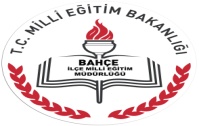 TOPRAKKALE KAYMAKAMLIĞIİlçe Milli Eğitim MüdürlüğüYILLIK İŞ PLANI KUTLANACAK, ANILACAK BELİRLİ GÜN VE HAFTALARAÇIKLAMALAR:2017-2018 Eğitim Öğretim Yılı çalışma Takvimi Milli Eğitim Bakanlığımızın 2017/17 sayılı genelgesi esaslarına göre hazırlanmıştır.Bu program “ 8 Haziran 2017 Tarihli Resmi Gazetede Yayımlanan Milli Eğitim Bakanlığı Eğitim Kurumları Sosyal Etkinlikler Yönetmeliği (T.D.2005 25699)” ile 2005 / 2576 Sayılı Tebliğler Dergisi Belirli Gün ve haftalar esaslarına ve İl Çalışma Takvimi dikkate alınarak 2017-2018 eğitim Öğretim Yılı Çalışma takvimi hazırlanmıştır.İlçe düzeyinde yapılacak anma ve kutlamalarda görevli okullar programlarını en geç Beş iş günü içerisinde İlçe Milli Eğitim Müdürlüğüne sunacaklardır. İlçe düzeyinde yapılacak kutlamalara tüm okul müdürleri bizzat katılacaktır.Anma ve kutlamalarla ilgili işlemler “Milli Eğitim Bakanlığı Eğitim Kurumları Sosyal Etkinlikler Yönetmeliği” ilgili maddeleri doğrultusunda yürütülecektir.“Çalışma yapacak sınıflar, okul idaresi ve öğretmenler kurulunca öğretim yılı başında belirlenecektir”.Burada belirtilmeyen ve her yıl ilköğretim okullarının 1. sınıflarında yapılan ”Okuma Bayramı’nın” Temel Eğitimi Genel Müdürlüğünün 28/09/2016 tarihli Okullarımızda dikkat edilmesi gerekli hususlar gereği bütün 1. Sınıflar ortak olacak şekilde Mayıs ayının İkinci Haftasından sonra düzenlenmesi. Programda yapılabilecek değişiklikler ya da olası ilaveler ileride ayrıca duyurulacaktır.Programlarla ilgili hazırlıkların zamanında ve ilgili büro ile işbirliği içerisinde yürütülmesi esastır. İlçe düzeyinde yapılacak anma ve kutlama programlarının davetiyeleri görevli okul müdürü tarafından çoğaltılacak, dağıtımı İlçe Milli Eğitim Müdürlüğünce yapılacaktır.Anma ve Kutlama Programlarının aksatılmadan yürütülmesinde görevli okul müdürleri sorumludur.Görevli Okul ve kurumlarda değişiklik Müdürler kurulunca yapılacaktır. Mahallî Kurtuluş Günleri ve Atatürk Günleri ile Tarihî Günler (Gerçekleştiği tarihlerde)İlçemizde bulunmayan okul ve kurum türleri ile ilgili takvim “İl Çalışma Takviminden” takip edilecektir.Bu çalışma takviminde belirtilmeyen özel günler, haftalar ve benzeri günler, "Milli Eğitim Bakanlığı Eğitim Kurumları Sosyal Etkinlikler Yönetmeliği ile ilgili mevzuatta belirtilen tarihlerde kutlanır. Mevzuatta değişiklik olması durumunda yeni onaya gerek kalmadan, mevzuat doğrultusunda işlem yapılacaktır.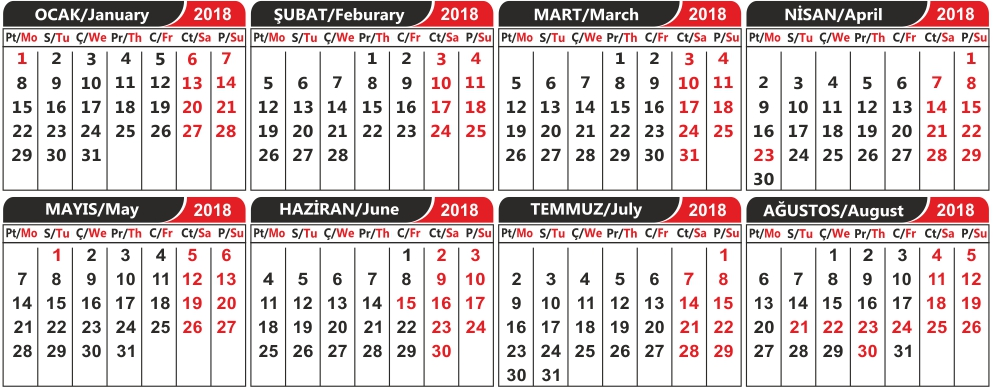 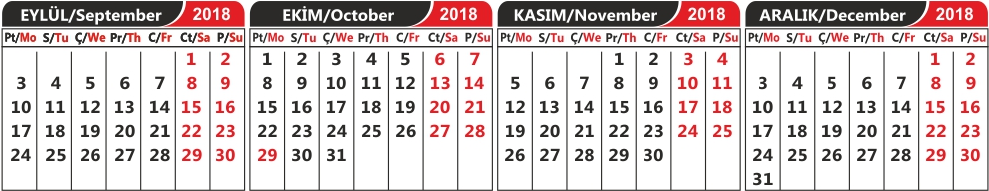 T.C.TOPRAKKALE KAYMAKAMLIĞI İlçe Milli Eğitim Müdürlüğü2017–2018 EĞİTİM-ÖĞRETİM YILI ÖRGÜN ve YAYGIN EĞİTİM KURUMLARI ÇALIŞMA TAKVİMİT.C.TOPRAKKALE KAYMAKAMLIĞI İlçe Milli Eğitim Müdürlüğü2017–2018 EĞİTİM-ÖĞRETİM YILI ÖRGÜN ve YAYGIN EĞİTİM KURUMLARI ÇALIŞMA TAKVİMİS. NoÇALIŞMA KONULARI/FAALİYETLERÇALIŞMA KONULARI/FAALİYETLERÇALIŞMA TARİHLERİ101 Temmuz 20172Açık Öğretim Ortaokulu, Açık Öğretim Lisesi ve Mesleki Açık Öğretim Lisesi 3.Dönem sınavı (Meb. Açık Öğretim Lisesi Yöntm. 40-41. Madde, Mesleki Açık Öğretim Lisesi Yönetmeliği 48-49. Madde,)Açık Öğretim Ortaokulu, Açık Öğretim Lisesi ve Mesleki Açık Öğretim Lisesi 3.Dönem sınavı (Meb. Açık Öğretim Lisesi Yöntm. 40-41. Madde, Mesleki Açık Öğretim Lisesi Yönetmeliği 48-49. Madde,)Bakanlıkça Belirlenen Tarihlerde Yapılacaktır.3LYS tercihlerinin alınmasıLYS tercihlerinin alınması18-26 Temmuz20174Temel Eğitimden Ortaöğretime Geçişte Yerleştirme İşlemleri için tercihlerin alınması (TEOG) “Milli Eğitim Bakanlığı Merkezi Sistem Sınav Yönergesi”, Ortaöğretim Kurumlarına Geçiş Uygulaması Tercih ve Yerleştirme e KılavuzuTemel Eğitimden Ortaöğretime Geçişte Yerleştirme İşlemleri için tercihlerin alınması (TEOG) “Milli Eğitim Bakanlığı Merkezi Sistem Sınav Yönergesi”, Ortaöğretim Kurumlarına Geçiş Uygulaması Tercih ve Yerleştirme e Kılavuzu14-24 Temmuz 2017 tarihleri arasındaT.C.TOPRAKKALE KAYMAKAMLIĞI İlçe Milli Eğitim Müdürlüğü2017–2018 EĞİTİM-ÖĞRETİM YILI ÖRGÜN ve YAYGIN EĞİTİM KURUMLARI ÇALIŞMA TAKVİMİ T.C.TOPRAKKALE KAYMAKAMLIĞI İlçe Milli Eğitim Müdürlüğü2017–2018 EĞİTİM-ÖĞRETİM YILI ÖRGÜN ve YAYGIN EĞİTİM KURUMLARI ÇALIŞMA TAKVİMİ 5Taşıma Yoluyla Eğitime Erişim Taşıma ve Yemek İhalelerinin Yapılması (Taşıma Yoluyla Eğitime Erişim Yönetmeliği MADDE 16)Taşıma Yoluyla Eğitime Erişim Taşıma ve Yemek İhalelerinin Yapılması (Taşıma Yoluyla Eğitime Erişim Yönetmeliği MADDE 16)KİK ‘in belirlediği tarihte6Açık Öğretim Lisesi 3. Dönem Sınavları  (Meb. Açık Öğretim Lisesi Yönetmeliği 40-41. Madde)Açık Öğretim Lisesi 3. Dönem Sınavları  (Meb. Açık Öğretim Lisesi Yönetmeliği 40-41. Madde)Bakanlıkça Belirlenen Tarihlerde Yapılacaktır.7Açık Öğretim Ortaokulu 1. Dönem Kayıt Yenileme İşlemleri (Meb. Açık Öğretim Ortaokulu Yönetmeliği Madde 27)Açık Öğretim Ortaokulu 1. Dönem Kayıt Yenileme İşlemleri (Meb. Açık Öğretim Ortaokulu Yönetmeliği Madde 27)Bakanlıkça Belirlenen Tarihlerde Yapılacaktır.8Temel Eğitimden Ortaöğretime Geçişte Yerleştirme Sonuçlarının İlanı ve kesin kayıt İşlemleri (TEOG) (Ortaöğretim Kurumlarına Geçiş Uygulaması Tercih ve Yerleştirme Kılavuzu)Temel Eğitimden Ortaöğretime Geçişte Yerleştirme Sonuçlarının İlanı ve kesin kayıt İşlemleri (TEOG) (Ortaöğretim Kurumlarına Geçiş Uygulaması Tercih ve Yerleştirme Kılavuzu)Bakanlıkça Belirlenen Tarihlerde Yapılacaktır.9Parasız Yatılılık için Pansiyonlu okul ve Bursluluk Tercihlerinin alınması (5,6,7,8,9,,10,11. sınıflar) (“ İlköğretim ve Ortaöğretim Kurumlarında Parasız Yatılılık, Burs ve Sosyal Yardımlar Yönetmeliği”, “Millî Eğitim Bakanlığı Merkezî Sistem Sınav Yönergesi”)Parasız Yatılılık için Pansiyonlu okul ve Bursluluk Tercihlerinin alınması (5,6,7,8,9,,10,11. sınıflar) (“ İlköğretim ve Ortaöğretim Kurumlarında Parasız Yatılılık, Burs ve Sosyal Yardımlar Yönetmeliği”, “Millî Eğitim Bakanlığı Merkezî Sistem Sınav Yönergesi”)Bakanlıkça Belirlenen Tarihlerde Yapılacaktır.10Pansiyonlu Okullara yerleştirme sonuçlarının ilanı (Parasız Yatılılık ve Bursluluk Sınavı Uygulama Kılavuzu Mad. 13)Pansiyonlu Okullara yerleştirme sonuçlarının ilanı (Parasız Yatılılık ve Bursluluk Sınavı Uygulama Kılavuzu Mad. 13)Bakanlıkça Belirlenen Tarihlerde Yapılacaktır.11İlçe hayat Boyu Öğrenme, Halk Eğitimi Planlama ve İşbirliği Komisyonu toplantısı     ( Yaygın Eğt. Kurml. Yönt. Madde 58)İlçe hayat Boyu Öğrenme, Halk Eğitimi Planlama ve İşbirliği Komisyonu toplantısı     ( Yaygın Eğt. Kurml. Yönt. Madde 58)25 Ağustos 20171230 Ağustos Zafer Bayramı  (Ulusal ve Resmi Bayramlar ile Mahalli Kurtuluş Günleri, Atatürk Günleri ve Tarihi Günlerde Yapılacak Tören ve Kutlamalar Yönetmeliği 5. Mad)30 Ağustos Zafer Bayramı  (Ulusal ve Resmi Bayramlar ile Mahalli Kurtuluş Günleri, Atatürk Günleri ve Tarihi Günlerde Yapılacak Tören ve Kutlamalar Yönetmeliği 5. Mad)30 Ağustos günü 07.00’de başlar ve saat 24.00’ de sona erer13Özel Eğitim Kurumlarında teşvik başvurularının alınması (Özel Öğretim Kurumları Yönetmeliği Ek Madde 1-2 (Ek:RG-23/10/2012-28450))Özel Eğitim Kurumlarında teşvik başvurularının alınması (Özel Öğretim Kurumları Yönetmeliği Ek Madde 1-2 (Ek:RG-23/10/2012-28450))Bakanlıkça Belirlenen Tarihlerde Yapılacaktır.14HEM de çalışacak usta öğreticilerin başvurularının alınmasıHEM de çalışacak usta öğreticilerin başvurularının alınması21 Ağustos-30 Eylül 2017T.C.TOPRAKKALE KAYMAKAMLIĞI İlçe Milli Eğitim Müdürlüğü2017–2018 EĞİTİM-ÖĞRETİM YILI ÖRGÜN ve YAYGIN EĞİTİM KURUMLARI ÇALIŞMA TAKVİMİT.C.TOPRAKKALE KAYMAKAMLIĞI İlçe Milli Eğitim Müdürlüğü2017–2018 EĞİTİM-ÖĞRETİM YILI ÖRGÜN ve YAYGIN EĞİTİM KURUMLARI ÇALIŞMA TAKVİMİT.C.TOPRAKKALE KAYMAKAMLIĞI İlçe Milli Eğitim Müdürlüğü2017–2018 EĞİTİM-ÖĞRETİM YILI ÖRGÜN ve YAYGIN EĞİTİM KURUMLARI ÇALIŞMA TAKVİMİT.C.TOPRAKKALE KAYMAKAMLIĞI İlçe Milli Eğitim Müdürlüğü2017–2018 EĞİTİM-ÖĞRETİM YILI ÖRGÜN ve YAYGIN EĞİTİM KURUMLARI ÇALIŞMA TAKVİMİS.NoÇALIŞMA KONULARI/FAALİYETLERÇALIŞMA KONULARI/FAALİYETLERÇALIŞMA KONULARI/FAALİYETLERÇALIŞMA TARİHLERİÇALIŞMA TARİHLERİ15KURBAN BAYRAMIKURBAN BAYRAMI31 Ağustos 2017 Perşembe Saat 13.00’de başlar, 04 Eylül 2017 günü Akşamı sona erer31 Ağustos 2017 Perşembe Saat 13.00’de başlar, 04 Eylül 2017 günü Akşamı sona erer31 Ağustos 2017 Perşembe Saat 13.00’de başlar, 04 Eylül 2017 günü Akşamı sona erer16Okul Öncesi İlkokul, Ortaokul, Ortaöğretim ve yaygın Eğitim Öğretmenlerinin göreve başlaması(Okul Öncesi ve İlköğretim Kurumları Yönetmeliği Madde 5)Okul Öncesi İlkokul, Ortaokul, Ortaöğretim ve yaygın Eğitim Öğretmenlerinin göreve başlaması(Okul Öncesi ve İlköğretim Kurumları Yönetmeliği Madde 5)Okul Öncesi İlkokul, Ortaokul, Ortaöğretim ve yaygın Eğitim Öğretmenlerinin göreve başlaması(Okul Öncesi ve İlköğretim Kurumları Yönetmeliği Madde 5)Okul Öncesi İlkokul, Ortaokul, Ortaöğretim ve yaygın Eğitim Öğretmenlerinin göreve başlaması(Okul Öncesi ve İlköğretim Kurumları Yönetmeliği Madde 5)05 Eylül 201717Her derece ve türdeki Okul ve Kurumlarda 2017-2018 Öğretim yılı Sene Başı Öğretmenler Kurulu (Okul Müdürlüğü Koordinesi ve başkanlığında Eğitim Kurumunun tüm Öğretmenleri)(Ortaöğretim Kurumları Yönetmeliği MADDE 109, Meb Okul Öncesi ve İlköğretim Kurumları Yönetmeliği Madde 34, Meb Eğitim Kurulları ve Zümreleri Yönergesi Madde 9)Her derece ve türdeki Okul ve Kurumlarda 2017-2018 Öğretim yılı Sene Başı Öğretmenler Kurulu (Okul Müdürlüğü Koordinesi ve başkanlığında Eğitim Kurumunun tüm Öğretmenleri)(Ortaöğretim Kurumları Yönetmeliği MADDE 109, Meb Okul Öncesi ve İlköğretim Kurumları Yönetmeliği Madde 34, Meb Eğitim Kurulları ve Zümreleri Yönergesi Madde 9)Her derece ve türdeki Okul ve Kurumlarda 2017-2018 Öğretim yılı Sene Başı Öğretmenler Kurulu (Okul Müdürlüğü Koordinesi ve başkanlığında Eğitim Kurumunun tüm Öğretmenleri)(Ortaöğretim Kurumları Yönetmeliği MADDE 109, Meb Okul Öncesi ve İlköğretim Kurumları Yönetmeliği Madde 34, Meb Eğitim Kurulları ve Zümreleri Yönergesi Madde 9)Her derece ve türdeki Okul ve Kurumlarda 2017-2018 Öğretim yılı Sene Başı Öğretmenler Kurulu (Okul Müdürlüğü Koordinesi ve başkanlığında Eğitim Kurumunun tüm Öğretmenleri)(Ortaöğretim Kurumları Yönetmeliği MADDE 109, Meb Okul Öncesi ve İlköğretim Kurumları Yönetmeliği Madde 34, Meb Eğitim Kurulları ve Zümreleri Yönergesi Madde 9)–  07 Eylül 201718İlçe Eğitim Kurumu Müdürleri Kurulu Toplantısı  ( Meb Eğitim Kurulları ve Zümreleri Yönergesi Madde 8)İlçe Eğitim Kurumu Müdürleri Kurulu Toplantısı  ( Meb Eğitim Kurulları ve Zümreleri Yönergesi Madde 8)İlçe Eğitim Kurumu Müdürleri Kurulu Toplantısı  ( Meb Eğitim Kurulları ve Zümreleri Yönergesi Madde 8)İlçe Eğitim Kurumu Müdürleri Kurulu Toplantısı  ( Meb Eğitim Kurulları ve Zümreleri Yönergesi Madde 8)06 Eylül 201719Okul Öncesi İlkokul, Ortaokul, Ortaöğretim Eğitim Kurumu Sınıf/Alan Zümreleri(Okul Müdürü Veya Müdür Yardımcısının Koordinesinde İlgili Sınıf/ Alan Öğretmenleri)   (Meb. Ortaöğretim Kurumları yönetmeliği Madde 111, Meb. Eğitim Bölgeleri ve Eğitim Kurulları Yönergesi Madde 12)Okul Öncesi İlkokul, Ortaokul, Ortaöğretim Eğitim Kurumu Sınıf/Alan Zümreleri(Okul Müdürü Veya Müdür Yardımcısının Koordinesinde İlgili Sınıf/ Alan Öğretmenleri)   (Meb. Ortaöğretim Kurumları yönetmeliği Madde 111, Meb. Eğitim Bölgeleri ve Eğitim Kurulları Yönergesi Madde 12)Okul Öncesi İlkokul, Ortaokul, Ortaöğretim Eğitim Kurumu Sınıf/Alan Zümreleri(Okul Müdürü Veya Müdür Yardımcısının Koordinesinde İlgili Sınıf/ Alan Öğretmenleri)   (Meb. Ortaöğretim Kurumları yönetmeliği Madde 111, Meb. Eğitim Bölgeleri ve Eğitim Kurulları Yönergesi Madde 12)Okul Öncesi İlkokul, Ortaokul, Ortaöğretim Eğitim Kurumu Sınıf/Alan Zümreleri(Okul Müdürü Veya Müdür Yardımcısının Koordinesinde İlgili Sınıf/ Alan Öğretmenleri)   (Meb. Ortaöğretim Kurumları yönetmeliği Madde 111, Meb. Eğitim Bölgeleri ve Eğitim Kurulları Yönergesi Madde 12)08 – 11 Eylül 201720Okul Öncesi İlkokul, Ortaokul, Ortaöğretim Kurumları İlçe Sınıf/Alan Zümreleri (İl/İlçe Milli Eğitim Müdürlüğü Koordinesi ve başkanlığında Şube Müdürü Görevlendirilen Okul Müdürleri ile Sınıf/Alan Eğitim Kurumu zümre başkanları) (Meb. Ortaöğretim Kurumları yönetmeliği Madde 112, Meb. Eğitim Bölgeleri ve Eğitim Kurulları Yönergesi Madde 14,)Okul Öncesi İlkokul, Ortaokul, Ortaöğretim Kurumları İlçe Sınıf/Alan Zümreleri (İl/İlçe Milli Eğitim Müdürlüğü Koordinesi ve başkanlığında Şube Müdürü Görevlendirilen Okul Müdürleri ile Sınıf/Alan Eğitim Kurumu zümre başkanları) (Meb. Ortaöğretim Kurumları yönetmeliği Madde 112, Meb. Eğitim Bölgeleri ve Eğitim Kurulları Yönergesi Madde 14,)Okul Öncesi İlkokul, Ortaokul, Ortaöğretim Kurumları İlçe Sınıf/Alan Zümreleri (İl/İlçe Milli Eğitim Müdürlüğü Koordinesi ve başkanlığında Şube Müdürü Görevlendirilen Okul Müdürleri ile Sınıf/Alan Eğitim Kurumu zümre başkanları) (Meb. Ortaöğretim Kurumları yönetmeliği Madde 112, Meb. Eğitim Bölgeleri ve Eğitim Kurulları Yönergesi Madde 14,)Okul Öncesi İlkokul, Ortaokul, Ortaöğretim Kurumları İlçe Sınıf/Alan Zümreleri (İl/İlçe Milli Eğitim Müdürlüğü Koordinesi ve başkanlığında Şube Müdürü Görevlendirilen Okul Müdürleri ile Sınıf/Alan Eğitim Kurumu zümre başkanları) (Meb. Ortaöğretim Kurumları yönetmeliği Madde 112, Meb. Eğitim Bölgeleri ve Eğitim Kurulları Yönergesi Madde 14,)11 Eylül 201721Okul Öncesi, İlkokul, Ortaokul ve Ortaöğretim Eğitim Kurumu Zümre /Alan başkanları kurulları toplantıları(Eğitim Kurumu Müdürlüğünün Koordinesi ve başkanlığında Sınıf/Alan Zümre Başkanları) (Meb. Ortaöğretim Kurumları yönetmeliği Madde 113,Eğitim Bölgeleri ve Eğitim Kurulları Yönergesi Madde 16, Meb Eğitim Kurulları ve Zümreleri Yönergesi Madde 9)Okul Öncesi, İlkokul, Ortaokul ve Ortaöğretim Eğitim Kurumu Zümre /Alan başkanları kurulları toplantıları(Eğitim Kurumu Müdürlüğünün Koordinesi ve başkanlığında Sınıf/Alan Zümre Başkanları) (Meb. Ortaöğretim Kurumları yönetmeliği Madde 113,Eğitim Bölgeleri ve Eğitim Kurulları Yönergesi Madde 16, Meb Eğitim Kurulları ve Zümreleri Yönergesi Madde 9)Okul Öncesi, İlkokul, Ortaokul ve Ortaöğretim Eğitim Kurumu Zümre /Alan başkanları kurulları toplantıları(Eğitim Kurumu Müdürlüğünün Koordinesi ve başkanlığında Sınıf/Alan Zümre Başkanları) (Meb. Ortaöğretim Kurumları yönetmeliği Madde 113,Eğitim Bölgeleri ve Eğitim Kurulları Yönergesi Madde 16, Meb Eğitim Kurulları ve Zümreleri Yönergesi Madde 9)Okul Öncesi, İlkokul, Ortaokul ve Ortaöğretim Eğitim Kurumu Zümre /Alan başkanları kurulları toplantıları(Eğitim Kurumu Müdürlüğünün Koordinesi ve başkanlığında Sınıf/Alan Zümre Başkanları) (Meb. Ortaöğretim Kurumları yönetmeliği Madde 113,Eğitim Bölgeleri ve Eğitim Kurulları Yönergesi Madde 16, Meb Eğitim Kurulları ve Zümreleri Yönergesi Madde 9)11 Eylül 201722Okul Öncesi, İlkokul, ortaokul ve Ortaöğretim Kurumları İl Sınıf /Alan Zümreleri (İlçe Zümre Başkanları Katılacak) (Meb. Ortaöğretim Kurumları yönetmeliği Madde 114, ( Meb Eğitim Kurulları ve Zümreleri Yönergesi Madde 15)Okul Öncesi, İlkokul, ortaokul ve Ortaöğretim Kurumları İl Sınıf /Alan Zümreleri (İlçe Zümre Başkanları Katılacak) (Meb. Ortaöğretim Kurumları yönetmeliği Madde 114, ( Meb Eğitim Kurulları ve Zümreleri Yönergesi Madde 15)Okul Öncesi, İlkokul, ortaokul ve Ortaöğretim Kurumları İl Sınıf /Alan Zümreleri (İlçe Zümre Başkanları Katılacak) (Meb. Ortaöğretim Kurumları yönetmeliği Madde 114, ( Meb Eğitim Kurulları ve Zümreleri Yönergesi Madde 15)Okul Öncesi, İlkokul, ortaokul ve Ortaöğretim Kurumları İl Sınıf /Alan Zümreleri (İlçe Zümre Başkanları Katılacak) (Meb. Ortaöğretim Kurumları yönetmeliği Madde 114, ( Meb Eğitim Kurulları ve Zümreleri Yönergesi Madde 15)13 Eylül 2017Ortaokul ve İmam Hatip Ortaokullarında Sınıf /Şube Öğretmenler Kurulu(Okul Müdürlüğü Koordinesi ve başkanlığında İlgili Sınıf/Şube Öğretmenler)( Meb Eğitim Kurulları ve Zümreleri Yönergesi Madde 10)Ortaokul ve İmam Hatip Ortaokullarında Sınıf /Şube Öğretmenler Kurulu(Okul Müdürlüğü Koordinesi ve başkanlığında İlgili Sınıf/Şube Öğretmenler)( Meb Eğitim Kurulları ve Zümreleri Yönergesi Madde 10)Ortaokul ve İmam Hatip Ortaokullarında Sınıf /Şube Öğretmenler Kurulu(Okul Müdürlüğü Koordinesi ve başkanlığında İlgili Sınıf/Şube Öğretmenler)( Meb Eğitim Kurulları ve Zümreleri Yönergesi Madde 10)Ortaokul ve İmam Hatip Ortaokullarında Sınıf /Şube Öğretmenler Kurulu(Okul Müdürlüğü Koordinesi ve başkanlığında İlgili Sınıf/Şube Öğretmenler)( Meb Eğitim Kurulları ve Zümreleri Yönergesi Madde 10)23Okul Öncesi İlkokul, Ortaokul, Ortaöğretim ve Halk Eğitim Merkezlerindeki Öğretmenlerinin Mesleki çalışması  (Ortaöğretim Kurumları Yönetmeliği 87. Mad., Meb Okul Öncesi ve İlköğretim Kurumları Yönetmeliği Madde 38)Okul Öncesi İlkokul, Ortaokul, Ortaöğretim ve Halk Eğitim Merkezlerindeki Öğretmenlerinin Mesleki çalışması  (Ortaöğretim Kurumları Yönetmeliği 87. Mad., Meb Okul Öncesi ve İlköğretim Kurumları Yönetmeliği Madde 38)Okul Öncesi İlkokul, Ortaokul, Ortaöğretim ve Halk Eğitim Merkezlerindeki Öğretmenlerinin Mesleki çalışması  (Ortaöğretim Kurumları Yönetmeliği 87. Mad., Meb Okul Öncesi ve İlköğretim Kurumları Yönetmeliği Madde 38)Okul Öncesi İlkokul, Ortaokul, Ortaöğretim ve Halk Eğitim Merkezlerindeki Öğretmenlerinin Mesleki çalışması  (Ortaöğretim Kurumları Yönetmeliği 87. Mad., Meb Okul Öncesi ve İlköğretim Kurumları Yönetmeliği Madde 38)05-15 Eylül 201724Okul Öncesi, İlkokul 1. Sınıf ve İmam Hatip ortaokullarının 5. Sınıf Öğrencilerinin Eğitim Öğretime hazırlanması (Meb. Okul Öncesi ve İlköğretim Kurumları Yönetmeliği)Okul Öncesi, İlkokul 1. Sınıf ve İmam Hatip ortaokullarının 5. Sınıf Öğrencilerinin Eğitim Öğretime hazırlanması (Meb. Okul Öncesi ve İlköğretim Kurumları Yönetmeliği)Okul Öncesi, İlkokul 1. Sınıf ve İmam Hatip ortaokullarının 5. Sınıf Öğrencilerinin Eğitim Öğretime hazırlanması (Meb. Okul Öncesi ve İlköğretim Kurumları Yönetmeliği)Okul Öncesi, İlkokul 1. Sınıf ve İmam Hatip ortaokullarının 5. Sınıf Öğrencilerinin Eğitim Öğretime hazırlanması (Meb. Okul Öncesi ve İlköğretim Kurumları Yönetmeliği)11-15 Eylül 201725Her derece ve türdeki Okul ve kurumlarımızda görev yapan Yönetici ve öğretmenlerle Kaymakam Başkanlığında toplantıHer derece ve türdeki Okul ve kurumlarımızda görev yapan Yönetici ve öğretmenlerle Kaymakam Başkanlığında toplantıHer derece ve türdeki Okul ve kurumlarımızda görev yapan Yönetici ve öğretmenlerle Kaymakam Başkanlığında toplantıHer derece ve türdeki Okul ve kurumlarımızda görev yapan Yönetici ve öğretmenlerle Kaymakam Başkanlığında toplantı12 Eylül 201726Örgün ve yaygın Eğitim Kurumlarında 2017 - 2018 Eğitim Öğretim Yılının BaşlamasıÖrgün ve yaygın Eğitim Kurumlarında 2017 - 2018 Eğitim Öğretim Yılının BaşlamasıÖrgün ve yaygın Eğitim Kurumlarında 2017 - 2018 Eğitim Öğretim Yılının BaşlamasıÖrgün ve yaygın Eğitim Kurumlarında 2017 - 2018 Eğitim Öğretim Yılının Başlaması18 Eylül 201727İLKÖĞRETİM HAFTASIİLKÖĞRETİM HAFTASIİLKÖĞRETİM HAFTASIİLKÖĞRETİM HAFTASI18-22 Eylül 201728Ortaöğretim Kurumlarında 1. Sorumluluk Sınavları (Meb. Ortaöğretim Kurumları Yönetml Madde 58)Ortaöğretim Kurumlarında 1. Sorumluluk Sınavları (Meb. Ortaöğretim Kurumları Yönetml Madde 58)Ortaöğretim Kurumlarında 1. Sorumluluk Sınavları (Meb. Ortaöğretim Kurumları Yönetml Madde 58)Ortaöğretim Kurumlarında 1. Sorumluluk Sınavları (Meb. Ortaöğretim Kurumları Yönetml Madde 58)18-24 Eylül 201729Rehberlik İl Danışma Kurulu Toplantısı (Rehberlik ve Psikolojik Danışma Hizmetleri Yönetmeliği Madde 19)Rehberlik İl Danışma Kurulu Toplantısı (Rehberlik ve Psikolojik Danışma Hizmetleri Yönetmeliği Madde 19)Rehberlik İl Danışma Kurulu Toplantısı (Rehberlik ve Psikolojik Danışma Hizmetleri Yönetmeliği Madde 19)Rehberlik İl Danışma Kurulu Toplantısı (Rehberlik ve Psikolojik Danışma Hizmetleri Yönetmeliği Madde 19)20 Eylül 2017T.C.TOPRAKKALE KAYMAKAMLIĞI İlçe Milli Eğitim Müdürlüğü2017–2018 EĞİTİM-ÖĞRETİM YILI ÖRGÜN ve YAYGIN EĞİTİM KURUMLARI ÇALIŞMA TAKVİMİT.C.TOPRAKKALE KAYMAKAMLIĞI İlçe Milli Eğitim Müdürlüğü2017–2018 EĞİTİM-ÖĞRETİM YILI ÖRGÜN ve YAYGIN EĞİTİM KURUMLARI ÇALIŞMA TAKVİMİT.C.TOPRAKKALE KAYMAKAMLIĞI İlçe Milli Eğitim Müdürlüğü2017–2018 EĞİTİM-ÖĞRETİM YILI ÖRGÜN ve YAYGIN EĞİTİM KURUMLARI ÇALIŞMA TAKVİMİT.C.TOPRAKKALE KAYMAKAMLIĞI İlçe Milli Eğitim Müdürlüğü2017–2018 EĞİTİM-ÖĞRETİM YILI ÖRGÜN ve YAYGIN EĞİTİM KURUMLARI ÇALIŞMA TAKVİMİT.C.TOPRAKKALE KAYMAKAMLIĞI İlçe Milli Eğitim Müdürlüğü2017–2018 EĞİTİM-ÖĞRETİM YILI ÖRGÜN ve YAYGIN EĞİTİM KURUMLARI ÇALIŞMA TAKVİMİT.C.TOPRAKKALE KAYMAKAMLIĞI İlçe Milli Eğitim Müdürlüğü2017–2018 EĞİTİM-ÖĞRETİM YILI ÖRGÜN ve YAYGIN EĞİTİM KURUMLARI ÇALIŞMA TAKVİMİS.NoÇALIŞMA KONULARI/FAALİYETLERÇALIŞMA KONULARI/FAALİYETLERÇALIŞMA KONULARI/FAALİYETLERÇALIŞMA TARİHLERİÇALIŞMA TARİHLERİÇALIŞMA TARİHLERİÇALIŞMA TARİHLERİ30Mesleki Açık Öğretim Lisesi Öğrencilerinin 1.Dönem Yüz Yüze Eğitimi (Mesleki Açık Öğretim Lisesi Madde 30)Mesleki Açık Öğretim Lisesi Öğrencilerinin 1.Dönem Yüz Yüze Eğitimi (Mesleki Açık Öğretim Lisesi Madde 30)Mesleki Açık Öğretim Lisesi Öğrencilerinin 1.Dönem Yüz Yüze Eğitimi (Mesleki Açık Öğretim Lisesi Madde 30)22 Eylül 201722 Eylül 201722 Eylül 201722 Eylül 201731Hayat Boyu Öğrenme İl Halk Eğitimi Planlama ve İşbirliği Toplantısı (Yaygın Eğt. Kuruml. Yönt. Mad.59)Hayat Boyu Öğrenme İl Halk Eğitimi Planlama ve İşbirliği Toplantısı (Yaygın Eğt. Kuruml. Yönt. Mad.59)Hayat Boyu Öğrenme İl Halk Eğitimi Planlama ve İşbirliği Toplantısı (Yaygın Eğt. Kuruml. Yönt. Mad.59)28 Eylül 201728 Eylül 201728 Eylül 201728 Eylül 201732Ortaokul ve Ortaöğretim Kurum Müdürlüklerince Yeni kayıt burslu öğrencilerden bursluluğu devam edeceklerin, 2017 Yılında bursluluğu kazananların modül üzerinden kayıt ve nakil işlemleriOrtaokul ve Ortaöğretim Kurum Müdürlüklerince Yeni kayıt burslu öğrencilerden bursluluğu devam edeceklerin, 2017 Yılında bursluluğu kazananların modül üzerinden kayıt ve nakil işlemleriOrtaokul ve Ortaöğretim Kurum Müdürlüklerince Yeni kayıt burslu öğrencilerden bursluluğu devam edeceklerin, 2017 Yılında bursluluğu kazananların modül üzerinden kayıt ve nakil işlemleriBakanlıkça Belirlenen Tarihlerde Yapılacaktır.Bakanlıkça Belirlenen Tarihlerde Yapılacaktır.Bakanlıkça Belirlenen Tarihlerde Yapılacaktır.Bakanlıkça Belirlenen Tarihlerde Yapılacaktır.33Ek Ders Ücret Onaylarının AlınmasıEk Ders Ücret Onaylarının AlınmasıEk Ders Ücret Onaylarının Alınması01-30 Eylül 201701-30 Eylül 201701-30 Eylül 201701-30 Eylül 201734Destekleme ve Yetiştirme Kurs Baş Vurularının alınması ve İlçe Milli Eğitim Müdürlüğünce Onaylanması(Örgün ve yaygın Eğitimi Destekleme ve Yetiştirme Kursları Yönergesi Madde 11)Destekleme ve Yetiştirme Kurs Baş Vurularının alınması ve İlçe Milli Eğitim Müdürlüğünce Onaylanması(Örgün ve yaygın Eğitimi Destekleme ve Yetiştirme Kursları Yönergesi Madde 11)1.Dönem Kursları1.Dönem Kursları2.Dönem Kursları2.Dönem KurslarıYAZ Dönemi Kursları34Destekleme ve Yetiştirme Kurs Baş Vurularının alınması ve İlçe Milli Eğitim Müdürlüğünce Onaylanması(Örgün ve yaygın Eğitimi Destekleme ve Yetiştirme Kursları Yönergesi Madde 11)Destekleme ve Yetiştirme Kurs Baş Vurularının alınması ve İlçe Milli Eğitim Müdürlüğünce Onaylanması(Örgün ve yaygın Eğitimi Destekleme ve Yetiştirme Kursları Yönergesi Madde 11)05-11 Eylül 201705-11 Eylül 201722-29 Ocak 201822-29 Ocak 201804-11 Haziran 201835Destekleme ve Yetiştirme Kurslarında görev almak isteyen öğretmenlerin İlçe Milli Eğitim Müdürlüğüne Başvuruları, Ücretli Öğretmen Başvurularının İlçe Milli Eğitim Müdürlüğünce Onaylanması (Örgün ve yaygın Eğitimi Destekleme ve Yetiştirme Kursları Yönergesi Madde 11)Destekleme ve Yetiştirme Kurslarında görev almak isteyen öğretmenlerin İlçe Milli Eğitim Müdürlüğüne Başvuruları, Ücretli Öğretmen Başvurularının İlçe Milli Eğitim Müdürlüğünce Onaylanması (Örgün ve yaygın Eğitimi Destekleme ve Yetiştirme Kursları Yönergesi Madde 11)12-17 Eylül 201712-17 Eylül 201730 Ocak 201806 Şubat 201830 Ocak 201806 Şubat 201818-24 Haziran 201836Destekleme ve Yetiştirme Kurslarına Öğrenci Baş Vurularının Alınması (Örgün ve yaygın Eğitimi Destekleme ve Yetiştirme Kursları Yönergesi Madde )Destekleme ve Yetiştirme Kurslarına Öğrenci Baş Vurularının Alınması (Örgün ve yaygın Eğitimi Destekleme ve Yetiştirme Kursları Yönergesi Madde )18 – 24 Eylül 201718 – 24 Eylül 201707-18 Şubat 201807-18 Şubat 201818-24 Haziran 201837Destekleme ve Yetiştirme Kurslarında Kurs Sınıf/ şubelerinin oluşturulması(Örgün ve yaygın Eğitimi Destekleme ve Yetiştirme Kursları Yönergesi Madde )Destekleme ve Yetiştirme Kurslarında Kurs Sınıf/ şubelerinin oluşturulması(Örgün ve yaygın Eğitimi Destekleme ve Yetiştirme Kursları Yönergesi Madde )25-29 Eylül 201725-29 Eylül 201719-28 Şubat 201819-28 Şubat 201825 Haziran2018 01 Temmuz201838Destekleme ve Yetiştirme Kurslarının başlaması (Örgün ve yaygın Eğitimi Destekleme ve Yetiştirme Kursları Yönergesi Madde ) Destekleme ve Yetiştirme Kurslarının başlaması (Örgün ve yaygın Eğitimi Destekleme ve Yetiştirme Kursları Yönergesi Madde ) 02 Ekim 201702 Ekim 201703 Mart 201803 Mart 201802 Temmuz 201840Destekleme ve Yetiştirme Kurslarının tamamlanması (Örgün ve yaygın Eğitimi Destekleme ve Yetiştirme Kursları Yönergesi Madde )Destekleme ve Yetiştirme Kurslarının tamamlanması (Örgün ve yaygın Eğitimi Destekleme ve Yetiştirme Kursları Yönergesi Madde )14 Ocak 201814 Ocak 201803 Haziran 201803 Haziran 201819 Ağustos 201841Destekleme ve Yetiştirme Kurs merkezleri ile kurslarda görevlendirilecek 1. Dönem için öğretmenlerin Belirlenmesi  (Örgün ve yaygın Eğitimi Destekleme ve Yetiştirme Kursları Yönergesi Madde 5) Destekleme ve Yetiştirme Kurs merkezleri ile kurslarda görevlendirilecek 1. Dönem için öğretmenlerin Belirlenmesi  (Örgün ve yaygın Eğitimi Destekleme ve Yetiştirme Kursları Yönergesi Madde 5) Destekleme ve Yetiştirme Kurs merkezleri ile kurslarda görevlendirilecek 1. Dönem için öğretmenlerin Belirlenmesi  (Örgün ve yaygın Eğitimi Destekleme ve Yetiştirme Kursları Yönergesi Madde 5) Destekleme ve Yetiştirme Kurs merkezleri ile kurslarda görevlendirilecek 1. Dönem için öğretmenlerin Belirlenmesi  (Örgün ve yaygın Eğitimi Destekleme ve Yetiştirme Kursları Yönergesi Madde 5) Destekleme ve Yetiştirme Kurs merkezleri ile kurslarda görevlendirilecek 1. Dönem için öğretmenlerin Belirlenmesi  (Örgün ve yaygın Eğitimi Destekleme ve Yetiştirme Kursları Yönergesi Madde 5) Eylül ayı sonuna kadarEylül ayı sonuna kadarT.C.TOPRAKKALE KAYMAKAMLIĞI İlçe Milli Eğitim Müdürlüğü2017–2018 EĞİTİM-ÖĞRETİM YILI ÖRGÜN ve YAYGIN EĞİTİM KURUMLARI ÇALIŞMA TAKVİMİT.C.TOPRAKKALE KAYMAKAMLIĞI İlçe Milli Eğitim Müdürlüğü2017–2018 EĞİTİM-ÖĞRETİM YILI ÖRGÜN ve YAYGIN EĞİTİM KURUMLARI ÇALIŞMA TAKVİMİT.C.TOPRAKKALE KAYMAKAMLIĞI İlçe Milli Eğitim Müdürlüğü2017–2018 EĞİTİM-ÖĞRETİM YILI ÖRGÜN ve YAYGIN EĞİTİM KURUMLARI ÇALIŞMA TAKVİMİT.C.TOPRAKKALE KAYMAKAMLIĞI İlçe Milli Eğitim Müdürlüğü2017–2018 EĞİTİM-ÖĞRETİM YILI ÖRGÜN ve YAYGIN EĞİTİM KURUMLARI ÇALIŞMA TAKVİMİS.NoÇALIŞMA KONULARI/FAALİYETLERÇALIŞMA KONULARI/FAALİYETLERÇALIŞMA KONULARI/FAALİYETLERÇALIŞMA KONULARI/FAALİYETLERÇALIŞMA TARİHLERİ42Ortaokul ve İmam Hatip Ortaokullarında Sınıf /Şube Öğretmenler Kurulu(Okul Müdürlüğü Koordinesi ve başkanlığında İlgili Sınıf/Şube Öğretmenler) (Ortaöğretim Kurumları Yönetmeliği MADDE 110- Meb Okul Öncesi ve İlköğretim Kurumları Yönetmeliği MADDE 36, Meb Eğitim Kurulları ve Zümreleri Yönergesi Madde  )Ortaokul ve İmam Hatip Ortaokullarında Sınıf /Şube Öğretmenler Kurulu(Okul Müdürlüğü Koordinesi ve başkanlığında İlgili Sınıf/Şube Öğretmenler) (Ortaöğretim Kurumları Yönetmeliği MADDE 110- Meb Okul Öncesi ve İlköğretim Kurumları Yönetmeliği MADDE 36, Meb Eğitim Kurulları ve Zümreleri Yönergesi Madde  )Ortaokul ve İmam Hatip Ortaokullarında Sınıf /Şube Öğretmenler Kurulu(Okul Müdürlüğü Koordinesi ve başkanlığında İlgili Sınıf/Şube Öğretmenler) (Ortaöğretim Kurumları Yönetmeliği MADDE 110- Meb Okul Öncesi ve İlköğretim Kurumları Yönetmeliği MADDE 36, Meb Eğitim Kurulları ve Zümreleri Yönergesi Madde  )Ortaokul ve İmam Hatip Ortaokullarında Sınıf /Şube Öğretmenler Kurulu(Okul Müdürlüğü Koordinesi ve başkanlığında İlgili Sınıf/Şube Öğretmenler) (Ortaöğretim Kurumları Yönetmeliği MADDE 110- Meb Okul Öncesi ve İlköğretim Kurumları Yönetmeliği MADDE 36, Meb Eğitim Kurulları ve Zümreleri Yönergesi Madde  )02-30 Ekim 2017 tarihleri arasında43Destekleme ve Yetiştirme 1. DÖNEM Kurslarının Başlaması(Örgün ve yaygın Eğitimi Destekleme ve Yetiştirme Kursları Yönergesi Madde )Destekleme ve Yetiştirme 1. DÖNEM Kurslarının Başlaması(Örgün ve yaygın Eğitimi Destekleme ve Yetiştirme Kursları Yönergesi Madde )Destekleme ve Yetiştirme 1. DÖNEM Kurslarının Başlaması(Örgün ve yaygın Eğitimi Destekleme ve Yetiştirme Kursları Yönergesi Madde )Destekleme ve Yetiştirme 1. DÖNEM Kurslarının Başlaması(Örgün ve yaygın Eğitimi Destekleme ve Yetiştirme Kursları Yönergesi Madde )02 Ekim 201744Okul ve Kurumların 2018 yılı Bakım, Onarım ve tadilatla ilgili taleplerinin yazılı olarak alınması (Meb İnşaat Emlak Dairesi Başkanlığı 2016/7 Nolu Genelge)Okul ve Kurumların 2018 yılı Bakım, Onarım ve tadilatla ilgili taleplerinin yazılı olarak alınması (Meb İnşaat Emlak Dairesi Başkanlığı 2016/7 Nolu Genelge)Okul ve Kurumların 2018 yılı Bakım, Onarım ve tadilatla ilgili taleplerinin yazılı olarak alınması (Meb İnşaat Emlak Dairesi Başkanlığı 2016/7 Nolu Genelge)Okul ve Kurumların 2018 yılı Bakım, Onarım ve tadilatla ilgili taleplerinin yazılı olarak alınması (Meb İnşaat Emlak Dairesi Başkanlığı 2016/7 Nolu Genelge)02-13 Ekim 201745Okul ve Kurumların 2018 yılı Bakım, Onarım ve tadilatla ilgili taleplerinin İlçe Milli Eğitim Müdürlükleri tarafından Ekim ayının son gününe kadar onaylanması ve İl Milli Eğitim Müdürlüklerine gönderilmesi,Okul ve Kurumların 2018 yılı Bakım, Onarım ve tadilatla ilgili taleplerinin İlçe Milli Eğitim Müdürlükleri tarafından Ekim ayının son gününe kadar onaylanması ve İl Milli Eğitim Müdürlüklerine gönderilmesi,Okul ve Kurumların 2018 yılı Bakım, Onarım ve tadilatla ilgili taleplerinin İlçe Milli Eğitim Müdürlükleri tarafından Ekim ayının son gününe kadar onaylanması ve İl Milli Eğitim Müdürlüklerine gönderilmesi,Okul ve Kurumların 2018 yılı Bakım, Onarım ve tadilatla ilgili taleplerinin İlçe Milli Eğitim Müdürlükleri tarafından Ekim ayının son gününe kadar onaylanması ve İl Milli Eğitim Müdürlüklerine gönderilmesi,25-30 Ekim 201746Milli ve Mahalli Bayramların Kutlama Komitelerinin Oluşturulması  (Ulusal ve Resmî Bayramlar ile Mahalli Kurtuluş Günleri, Atatürk Günleri ve Tarihi Günlerde Yapılacak Tören ve Kutlamalar Yönetmeliği Madde 3)Milli ve Mahalli Bayramların Kutlama Komitelerinin Oluşturulması  (Ulusal ve Resmî Bayramlar ile Mahalli Kurtuluş Günleri, Atatürk Günleri ve Tarihi Günlerde Yapılacak Tören ve Kutlamalar Yönetmeliği Madde 3)Milli ve Mahalli Bayramların Kutlama Komitelerinin Oluşturulması  (Ulusal ve Resmî Bayramlar ile Mahalli Kurtuluş Günleri, Atatürk Günleri ve Tarihi Günlerde Yapılacak Tören ve Kutlamalar Yönetmeliği Madde 3)Milli ve Mahalli Bayramların Kutlama Komitelerinin Oluşturulması  (Ulusal ve Resmî Bayramlar ile Mahalli Kurtuluş Günleri, Atatürk Günleri ve Tarihi Günlerde Yapılacak Tören ve Kutlamalar Yönetmeliği Madde 3)02 -06 Ekim 201747Demokrasi Eğitimi ve Okul Meclisleri Projesi Seçim Takviminin ilan edilmesi (Demokrasi Eğitimi ve Okul Meclisleri Yönergesi)Demokrasi Eğitimi ve Okul Meclisleri Projesi Seçim Takviminin ilan edilmesi (Demokrasi Eğitimi ve Okul Meclisleri Yönergesi)Demokrasi Eğitimi ve Okul Meclisleri Projesi Seçim Takviminin ilan edilmesi (Demokrasi Eğitimi ve Okul Meclisleri Yönergesi)Demokrasi Eğitimi ve Okul Meclisleri Projesi Seçim Takviminin ilan edilmesi (Demokrasi Eğitimi ve Okul Meclisleri Yönergesi)09-11 Ekim 201748Demokrasi Eğitimi ve Okul Meclisleri Projesi Sınıf Temsilcilerinin Seçimi ve ilanı (Demokrasi Eğitimi ve Okul Meclisleri Yönergesi)Demokrasi Eğitimi ve Okul Meclisleri Projesi Sınıf Temsilcilerinin Seçimi ve ilanı (Demokrasi Eğitimi ve Okul Meclisleri Yönergesi)Demokrasi Eğitimi ve Okul Meclisleri Projesi Sınıf Temsilcilerinin Seçimi ve ilanı (Demokrasi Eğitimi ve Okul Meclisleri Yönergesi)Demokrasi Eğitimi ve Okul Meclisleri Projesi Sınıf Temsilcilerinin Seçimi ve ilanı (Demokrasi Eğitimi ve Okul Meclisleri Yönergesi)11-13 Ekim 201749Demokrasi Eğitimi ve Okul Meclisleri Projesi Okul Seçim Kurullarına Başvurular ve Kesin Aday Liste İlanı       (Demokrasi Eğitimi ve Okul Meclisleri Yönergesi)Demokrasi Eğitimi ve Okul Meclisleri Projesi Okul Seçim Kurullarına Başvurular ve Kesin Aday Liste İlanı       (Demokrasi Eğitimi ve Okul Meclisleri Yönergesi)Demokrasi Eğitimi ve Okul Meclisleri Projesi Okul Seçim Kurullarına Başvurular ve Kesin Aday Liste İlanı       (Demokrasi Eğitimi ve Okul Meclisleri Yönergesi)Demokrasi Eğitimi ve Okul Meclisleri Projesi Okul Seçim Kurullarına Başvurular ve Kesin Aday Liste İlanı       (Demokrasi Eğitimi ve Okul Meclisleri Yönergesi)66-20 Ekim 201750Öğrenme ŞenlikleriÖğrenme Şenlikleriİl Milli Eğitim Müdürlüğünce Belirlenecek Tarihlerdeİl Milli Eğitim Müdürlüğünce Belirlenecek Tarihlerdeİl Milli Eğitim Müdürlüğünce Belirlenecek Tarihlerde51Açık Öğretim Lisesi 1. Dönem Kayıt Yenileme (Açık Öğretim Lisesi Yönetmeliği Madde 15,16)Açık Öğretim Lisesi 1. Dönem Kayıt Yenileme (Açık Öğretim Lisesi Yönetmeliği Madde 15,16)Açık Öğretim Lisesi 1. Dönem Kayıt Yenileme (Açık Öğretim Lisesi Yönetmeliği Madde 15,16)Açık Öğretim Lisesi 1. Dönem Kayıt Yenileme (Açık Öğretim Lisesi Yönetmeliği Madde 15,16)Bakanlıkça Belirlenen Tarihlerde Yapılacaktır.52Okul Aile Birlikleri Toplantıları (Ortaöğretim Kurumları Yönetmeliği MADDE 215, Meb Okul Öncesi ve İlköğretim Kurumları Yönetmeliği Madde 80, Meb. Okul-Aile Birliği Yönetmeliği)Okul Aile Birlikleri Toplantıları (Ortaöğretim Kurumları Yönetmeliği MADDE 215, Meb Okul Öncesi ve İlköğretim Kurumları Yönetmeliği Madde 80, Meb. Okul-Aile Birliği Yönetmeliği)Okul Aile Birlikleri Toplantıları (Ortaöğretim Kurumları Yönetmeliği MADDE 215, Meb Okul Öncesi ve İlköğretim Kurumları Yönetmeliği Madde 80, Meb. Okul-Aile Birliği Yönetmeliği)Okul Aile Birlikleri Toplantıları (Ortaöğretim Kurumları Yönetmeliği MADDE 215, Meb Okul Öncesi ve İlköğretim Kurumları Yönetmeliği Madde 80, Meb. Okul-Aile Birliği Yönetmeliği)01-31 Ekim 201753Cumhuriyet Bayramı (Ulusal ve Resmî Bayramlar ile Mahalli Kurtuluş Günleri, Atatürk Günleri ve Tarihi Günlerde Yapılacak Tören ve Kutlamalar Yönetmeliği Madde 4)Cumhuriyet Bayramı (Ulusal ve Resmî Bayramlar ile Mahalli Kurtuluş Günleri, Atatürk Günleri ve Tarihi Günlerde Yapılacak Tören ve Kutlamalar Yönetmeliği Madde 4)Cumhuriyet Bayramı (Ulusal ve Resmî Bayramlar ile Mahalli Kurtuluş Günleri, Atatürk Günleri ve Tarihi Günlerde Yapılacak Tören ve Kutlamalar Yönetmeliği Madde 4)28 Ekim 2017 Saat 13.00’de başlar, 29 Ekim 2017 Günü Saat 24.00’de son bulur28 Ekim 2017 Saat 13.00’de başlar, 29 Ekim 2017 Günü Saat 24.00’de son bulurT.C.TOPRAKKALE KAYMAKAMLIĞI İlçe Milli Eğitim Müdürlüğü2017–2018 EĞİTİM-ÖĞRETİM YILI ÖRGÜN ve YAYGIN EĞİTİM KURUMLARI ÇALIŞMA TAKVİMİ T.C.TOPRAKKALE KAYMAKAMLIĞI İlçe Milli Eğitim Müdürlüğü2017–2018 EĞİTİM-ÖĞRETİM YILI ÖRGÜN ve YAYGIN EĞİTİM KURUMLARI ÇALIŞMA TAKVİMİ T.C.TOPRAKKALE KAYMAKAMLIĞI İlçe Milli Eğitim Müdürlüğü2017–2018 EĞİTİM-ÖĞRETİM YILI ÖRGÜN ve YAYGIN EĞİTİM KURUMLARI ÇALIŞMA TAKVİMİ T.C.TOPRAKKALE KAYMAKAMLIĞI İlçe Milli Eğitim Müdürlüğü2017–2018 EĞİTİM-ÖĞRETİM YILI ÖRGÜN ve YAYGIN EĞİTİM KURUMLARI ÇALIŞMA TAKVİMİ S.NoÇALIŞMA KONULARI/FAALİYETLERÇALIŞMA KONULARI/FAALİYETLERÇALIŞMA KONULARI/FAALİYETLERÇALIŞMA TARİHLERİÇALIŞMA TARİHLERİ54Mesleki ve Teknik Anadolu Liselerinde Alanların, Dal Açma  / Kapama TekliflerininMesleki ve Teknik Anadolu Liselerinde Alanların, Dal Açma  / Kapama TekliflerininMesleki ve Teknik Anadolu Liselerinde Alanların, Dal Açma  / Kapama TekliflerininMesleki ve Teknik Anadolu Liselerinde Alanların, Dal Açma  / Kapama TekliflerininMesleki ve Teknik Anadolu Liselerinde Alanların, Dal Açma  / Kapama Tekliflerinin55Okul Müdürlükleri Tarafından İlçe Milli Eğitim Müdürlüğüne BildirilmesiOkul Müdürlükleri Tarafından İlçe Milli Eğitim Müdürlüğüne BildirilmesiOkul Müdürlükleri Tarafından İlçe Milli Eğitim Müdürlüğüne Bildirilmesi01-10 Kasım 201701-10 Kasım 201756İlçe Milli Eğitim Müdürlüğü Tarafından İl Milli Eğitim Müdürlüğüne Bildirilmesiİlçe Milli Eğitim Müdürlüğü Tarafından İl Milli Eğitim Müdürlüğüne Bildirilmesiİlçe Milli Eğitim Müdürlüğü Tarafından İl Milli Eğitim Müdürlüğüne Bildirilmesi13-17 Kasım 201713-17 Kasım 201758İl Milli Eğitim Müdürlüğü Tarafından İl istihdam Kuruluna Bildirilmesiİl Milli Eğitim Müdürlüğü Tarafından İl istihdam Kuruluna Bildirilmesiİl Milli Eğitim Müdürlüğü Tarafından İl istihdam Kuruluna Bildirilmesi20-30 Kasım 201720-30 Kasım 201759Okul Meclis Başkanının Seçim Sonuçlarının İlanı (Demokrasi Eğitimi ve Okul Meclisleri Yönergesi)Okul Meclis Başkanının Seçim Sonuçlarının İlanı (Demokrasi Eğitimi ve Okul Meclisleri Yönergesi)Okul Meclis Başkanının Seçim Sonuçlarının İlanı (Demokrasi Eğitimi ve Okul Meclisleri Yönergesi)03 Kasım 201703 Kasım 201760ATATÜRK HAFTASIATATÜRK HAFTASI06-11 Kasım 2017 Tarihleri Arasında06-11 Kasım 2017 Tarihleri Arasında06-11 Kasım 2017 Tarihleri Arasında61Atatürk’ü Anma Günü  (Ulusal ve Resmî Bayramlar ile Mahalli Kurtuluş Günleri, Atatürk Günleri ve Tarihi Günlerde Yapılacak Tören ve Kutlamalar Yönetmeliği Madde 8)Atatürk’ü Anma Günü  (Ulusal ve Resmî Bayramlar ile Mahalli Kurtuluş Günleri, Atatürk Günleri ve Tarihi Günlerde Yapılacak Tören ve Kutlamalar Yönetmeliği Madde 8)Atatürk’ü Anma Günü  (Ulusal ve Resmî Bayramlar ile Mahalli Kurtuluş Günleri, Atatürk Günleri ve Tarihi Günlerde Yapılacak Tören ve Kutlamalar Yönetmeliği Madde 8)Atatürk’ü Anma Günü  (Ulusal ve Resmî Bayramlar ile Mahalli Kurtuluş Günleri, Atatürk Günleri ve Tarihi Günlerde Yapılacak Tören ve Kutlamalar Yönetmeliği Madde 8)10 Kasım 201762Demokrasi Eğitimi ve Okul Meclisleri Projesi İlçe Temsilcilerinin seçilmesi (Demokrasi Eğitimi ve Okul Meclisleri Yönergesi)Demokrasi Eğitimi ve Okul Meclisleri Projesi İlçe Temsilcilerinin seçilmesi (Demokrasi Eğitimi ve Okul Meclisleri Yönergesi)Demokrasi Eğitimi ve Okul Meclisleri Projesi İlçe Temsilcilerinin seçilmesi (Demokrasi Eğitimi ve Okul Meclisleri Yönergesi)Demokrasi Eğitimi ve Okul Meclisleri Projesi İlçe Temsilcilerinin seçilmesi (Demokrasi Eğitimi ve Okul Meclisleri Yönergesi)15 Kasım 201763Öğretmenler Günü (Öğretmenler Günü Kutlama Yönetmeliği)Öğretmenler Günü (Öğretmenler Günü Kutlama Yönetmeliği)Öğretmenler Günü (Öğretmenler Günü Kutlama Yönetmeliği)Öğretmenler Günü (Öğretmenler Günü Kutlama Yönetmeliği)24 Kasım 201764Demokrasi Eğitimi ve Okul Meclisleri Projesi İl Öğrenci Meclis Başkanının SeçimiDemokrasi Eğitimi ve Okul Meclisleri Projesi İl Öğrenci Meclis Başkanının SeçimiDemokrasi Eğitimi ve Okul Meclisleri Projesi İl Öğrenci Meclis Başkanının SeçimiDemokrasi Eğitimi ve Okul Meclisleri Projesi İl Öğrenci Meclis Başkanının Seçimi30 Kasım 2017T.C.TOPRAKKALE KAYMAKAMLIĞI İlçe Milli Eğitim Müdürlüğü2017–2018 EĞİTİM-ÖĞRETİM YILI ÖRGÜN ve YAYGIN EĞİTİM KURUMLARI ÇALIŞMA TAKVİMİ T.C.TOPRAKKALE KAYMAKAMLIĞI İlçe Milli Eğitim Müdürlüğü2017–2018 EĞİTİM-ÖĞRETİM YILI ÖRGÜN ve YAYGIN EĞİTİM KURUMLARI ÇALIŞMA TAKVİMİ 65Dünya insan hakları günü Dünya insan hakları günü 10 Aralık 201766Yılsonu Muhasebe işlemlerinin TamamlanmasıYılsonu Muhasebe işlemlerinin Tamamlanması29 Aralık 201767TOPRAKKALENİN KURTULUŞ GÜNÜTOPRAKKALENİN KURTULUŞ GÜNÜ29 Aralık 2017T.C.TOPRAKKALE KAYMAKAMLIĞI İlçe Milli Eğitim Müdürlüğü2017–2018 EĞİTİM-ÖĞRETİM YILI ÖRGÜN ve YAYGIN EĞİTİM KURUMLARI ÇALIŞMA TAKVİMİ T.C.TOPRAKKALE KAYMAKAMLIĞI İlçe Milli Eğitim Müdürlüğü2017–2018 EĞİTİM-ÖĞRETİM YILI ÖRGÜN ve YAYGIN EĞİTİM KURUMLARI ÇALIŞMA TAKVİMİ S.NoÇALIŞMA KONULARI/FAALİYETLERÇALIŞMA KONULARI/FAALİYETLERÇALIŞMA TARİHLERİ68YILBAŞI TATİLİYILBAŞI TATİLİ01 Ocak 201869Yeni Bütçe Kanuna Göre Ek Ders Ücret Onayının AlınmasıYeni Bütçe Kanuna Göre Ek Ders Ücret Onayının Alınması02-231 Ocak 201870Özel Eğitim Kurumlarında Ücret tespiti ve İlanı (Özel Öğretim Kurumları Öğrenci Ücretleri Tespit ve Tahsil Yönetmeliği)Özel Eğitim Kurumlarında Ücret tespiti ve İlanı (Özel Öğretim Kurumları Öğrenci Ücretleri Tespit ve Tahsil Yönetmeliği)04 Ocak – 27 Mayıs 201871Denklik yoluyla Kış Dönemi Kalfalık ve Ustalık Sınavlarının Müracaatlarının sona ermesiDenklik yoluyla Kış Dönemi Kalfalık ve Ustalık Sınavlarının Müracaatlarının sona ermesi12 Ocak 201872Çırak Öğrencilerden 3. Dönemden sonra ayrılıp tekrar kayıt yenileyeceklerin ara dönem kayıtlarıÇırak Öğrencilerden 3. Dönemden sonra ayrılıp tekrar kayıt yenileyeceklerin ara dönem kayıtları01-31 Ocak 201873Destekleme ve Yetiştirme 1. DÖNEM Kurslarının tamamlanması (Örgün ve yaygın Eğitimi Destekleme ve Yetiştirme Kursları Yönergesi Madde )Destekleme ve Yetiştirme 1. DÖNEM Kurslarının tamamlanması (Örgün ve yaygın Eğitimi Destekleme ve Yetiştirme Kursları Yönergesi Madde )14 Ocak 201874Destekleme ve Yetiştirme 2. Dönem Kurs Merkezi Başvurularının alınması ve İlçe Milli Eğitim Müdürlüğünce Onaylanması      (Örgün ve yaygın Eğitimi Destekleme ve Yetiştirme Kursları Yönergesi Madde 11)Destekleme ve Yetiştirme 2. Dönem Kurs Merkezi Başvurularının alınması ve İlçe Milli Eğitim Müdürlüğünce Onaylanması      (Örgün ve yaygın Eğitimi Destekleme ve Yetiştirme Kursları Yönergesi Madde 11)22 Ocak 02 Şubat 201875Örgün ve yaygın Eğitim Kurumlarında YARYIL TATİLİÖrgün ve yaygın Eğitim Kurumlarında YARYIL TATİLİ22 Ocak - 03 Şubat 201876Mesleki Eğitim Merkezlerinde Çırak ve Kalfa Öğrencilerin 2017-2018 Eğitim Öğretim Yılı 1. Dönem Teorik Eğitimlerinin Sona ErmesiMesleki Eğitim Merkezlerinde Çırak ve Kalfa Öğrencilerin 2017-2018 Eğitim Öğretim Yılı 1. Dönem Teorik Eğitimlerinin Sona Ermesi19 Ocak 201877Açık Öğretim ve Mesleki Açık Öğretim Liselerinde 2017-2018 Eğitim Öğretim Yılı 1. Dönem Sonu SınavlarıAçık Öğretim ve Mesleki Açık Öğretim Liselerinde 2017-2018 Eğitim Öğretim Yılı 1. Dönem Sonu SınavlarıBakanlıkça Belirlenen Tarihlerde Yapılacaktır.78Taşıma Yoluyla Eğitime Erişim İlçe Planlama Komisyonunun Oluşturulması (Taşıma Yoluyla Eğitime Erişim Yönetmeliği)Taşıma Yoluyla Eğitime Erişim İlçe Planlama Komisyonunun Oluşturulması (Taşıma Yoluyla Eğitime Erişim Yönetmeliği)Ocak Ayı İçerisinde 79İlçe Hayat Boyu Öğrenme, Halk Eğitimi Planlama ve İşbirliği Komisyonu Toplantısı ( Yaygın Eğt. Kurml. Yönt. Madde 58)İlçe Hayat Boyu Öğrenme, Halk Eğitimi Planlama ve İşbirliği Komisyonu Toplantısı ( Yaygın Eğt. Kurml. Yönt. Madde 58)30 Ocak 2018802. Dönem Destekleme ve Yetiştirme Kurs merkezleri ile kurslarda görevlendirilecek Öğretmen Başvurularının alınması ve ücretli Öğretmen Başvurularının İlçe Müdürlüğünce Onaylanması (Örgün ve yaygın Eğitimi Destekleme ve Yetiştirme Kursları Yönergesi Madde 5)2. Dönem Destekleme ve Yetiştirme Kurs merkezleri ile kurslarda görevlendirilecek Öğretmen Başvurularının alınması ve ücretli Öğretmen Başvurularının İlçe Müdürlüğünce Onaylanması (Örgün ve yaygın Eğitimi Destekleme ve Yetiştirme Kursları Yönergesi Madde 5)30 Ocak 2018 06 Şubat 2018T.C.TOPRAKKALE KAYMAKAMLIĞI İlçe Milli Eğitim Müdürlüğü2017–2018 EĞİTİM-ÖĞRETİM YILI ÖRGÜN ve YAYGIN EĞİTİM KURUMLARI ÇALIŞMA TAKVİMİ T.C.TOPRAKKALE KAYMAKAMLIĞI İlçe Milli Eğitim Müdürlüğü2017–2018 EĞİTİM-ÖĞRETİM YILI ÖRGÜN ve YAYGIN EĞİTİM KURUMLARI ÇALIŞMA TAKVİMİ 81Destekleme ve Yetiştirme 2. Dönem Kurs Merkezi Başvurularının alınması ve İlçe Milli Eğitim Müdürlüğünce Onaylanması(Örgün ve yaygın Eğitimi Destekleme ve Yetiştirme Kursları Yönergesi Madde 11)Destekleme ve Yetiştirme 2. Dönem Kurs Merkezi Başvurularının alınması ve İlçe Milli Eğitim Müdürlüğünce Onaylanması(Örgün ve yaygın Eğitimi Destekleme ve Yetiştirme Kursları Yönergesi Madde 11)22 Ocak 29 Şubat 201882HER DERECE VE TÜRDEKİ EĞİTİM KURUMLARINDA 2016-2017 ÖĞRETİM YILI 2. DÖNEMİNİN BAŞLAMASIHER DERECE VE TÜRDEKİ EĞİTİM KURUMLARINDA 2016-2017 ÖĞRETİM YILI 2. DÖNEMİNİN BAŞLAMASI05 Şubat 2018T.C.TOPRAKKALE KAYMAKAMLIĞI İlçe Milli Eğitim Müdürlüğü2017–2018 EĞİTİM-ÖĞRETİM YILI ÖRGÜN ve YAYGIN EĞİTİM KURUMLARI ÇALIŞMA TAKVİMİ T.C.TOPRAKKALE KAYMAKAMLIĞI İlçe Milli Eğitim Müdürlüğü2017–2018 EĞİTİM-ÖĞRETİM YILI ÖRGÜN ve YAYGIN EĞİTİM KURUMLARI ÇALIŞMA TAKVİMİ 83Her derece ve türdeki Okul ve Kurumlarda 2017-2018 Öğretim yılı 2. Dönem Başı Öğretmenler Kurulu (Ortaöğretim Kurumları Yönetmeliği Madde 109, Meb Okul Öncesi ve İlköğretim Kurumları Yönetmeliği Madde 34)Her derece ve türdeki Okul ve Kurumlarda 2017-2018 Öğretim yılı 2. Dönem Başı Öğretmenler Kurulu (Ortaöğretim Kurumları Yönetmeliği Madde 109, Meb Okul Öncesi ve İlköğretim Kurumları Yönetmeliği Madde 34)06-10 Şubat 201884Ortaöğretim Kurumlarda Sorumluluk Sınavları (Ortaöğretim kurumları Yönetmeliği Madde 58)Ortaöğretim Kurumlarda Sorumluluk Sınavları (Ortaöğretim kurumları Yönetmeliği Madde 58)06-12 Şubat 201885Her derece ve türdeki Okul ve kurumlarımızda görev yapan Yönetici ve öğretmenlerle Kaymakam Başkanlığında toplantıHer derece ve türdeki Okul ve kurumlarımızda görev yapan Yönetici ve öğretmenlerle Kaymakam Başkanlığında toplantı07 Şubat 201886Eğitim Bölgeleri Okul Öncesi, İlkokul, Ortaokul ve Ortaöğretim İlçe Zümre Başkanları (Eğitim Bölgesi Zümre Başkanları) 2. Dönem Başı Toplantısı  (Meb. Eğitim Bölgeleri ve Eğitim Kurulları Yönergesi Madde16)Eğitim Bölgeleri Okul Öncesi, İlkokul, Ortaokul ve Ortaöğretim İlçe Zümre Başkanları (Eğitim Bölgesi Zümre Başkanları) 2. Dönem Başı Toplantısı  (Meb. Eğitim Bölgeleri ve Eğitim Kurulları Yönergesi Madde16)8 Şubat 201887Okul Öncesi, İlkokul, Ortaokul ve Ortaöğretim Okulları Zümre Okul Öğretmenleri 2. Dönem Başı Toplantısı(Meb. Eğitim Bölgeleri ve Eğitim Kurulları Yönergesi Madde 14)Okul Öncesi, İlkokul, Ortaokul ve Ortaöğretim Okulları Zümre Okul Öğretmenleri 2. Dönem Başı Toplantısı(Meb. Eğitim Bölgeleri ve Eğitim Kurulları Yönergesi Madde 14)8 Şubat 201888Okul Öncesi, İlkokul, ortaokul ve Ortaöğretim Kurumları İl Zümre Toplantıları (İlçe Zümre Başkanları Katılacak) (Meb. Eğitim Bölgeleri ve Eğitim Kurulları Yönergesi Madde)Okul Öncesi, İlkokul, ortaokul ve Ortaöğretim Kurumları İl Zümre Toplantıları (İlçe Zümre Başkanları Katılacak) (Meb. Eğitim Bölgeleri ve Eğitim Kurulları Yönergesi Madde)09 Şubat 201889İlköğretim ve Ortaöğretim Ders Seçimi  (Ortaöğretim Kurumları Yönetmeliği Madde 11)İlköğretim ve Ortaöğretim Ders Seçimi  (Ortaöğretim Kurumları Yönetmeliği Madde 11)05-09 Şubat 201890İlçe Halk Eğitim ve Hayat Boyu Öğrenme Planlama Komisyonu Toplantısı (Yaygın Eğt. Kuruml. Yönt. Mad.57)İlçe Halk Eğitim ve Hayat Boyu Öğrenme Planlama Komisyonu Toplantısı (Yaygın Eğt. Kuruml. Yönt. Mad.57)15 Şubat 201891İlköğretim ve Ortaöğretim Kurumlarında Sınıf ve Şube Öğretmenler Kurulu Toplantısı(Ortaöğretim Kurumları Yönetmeliği MADDE 110- Meb Okul Öncesi ve İlköğretim Kurumları Yönetmeliği MADDE 36)İlköğretim ve Ortaöğretim Kurumlarında Sınıf ve Şube Öğretmenler Kurulu Toplantısı(Ortaöğretim Kurumları Yönetmeliği MADDE 110- Meb Okul Öncesi ve İlköğretim Kurumları Yönetmeliği MADDE 36)13-28 Şubat 201892Destekleme ve Yetiştirme 2. DÖNEM Kurslarına Öğrenci Başvurularının alınması(Örgün ve yaygın Eğitimi Destekleme ve Yetiştirme Kursları Yönergesi Madde )Destekleme ve Yetiştirme 2. DÖNEM Kurslarına Öğrenci Başvurularının alınması(Örgün ve yaygın Eğitimi Destekleme ve Yetiştirme Kursları Yönergesi Madde )07-18 Şubat 201893Destekleme ve Yetiştirme 2. DÖNEM Kurs sınıf/ Şubelerinin oluşturulması(Örgün ve yaygın Eğitimi Destekleme ve Yetiştirme Kursları Yönergesi Madde)Destekleme ve Yetiştirme 2. DÖNEM Kurs sınıf/ Şubelerinin oluşturulması(Örgün ve yaygın Eğitimi Destekleme ve Yetiştirme Kursları Yönergesi Madde)19-28 Şubat 201894Eğitim Bölgesi Müdürler Kurulu Toplantısı (Meb. Eğitim Bölgeleri ve Eğitim Kurulları Yönergesi Madde 18)Eğitim Bölgesi Müdürler Kurulu Toplantısı (Meb. Eğitim Bölgeleri ve Eğitim Kurulları Yönergesi Madde 18)27 Şubat 201895Hayat Boyu Öğrenme İl Halk Eğitimi Planlama Komisyon Toplantısı (Yaygın Eğt. Kuruml. Yönt. Mad.59)Hayat Boyu Öğrenme İl Halk Eğitimi Planlama Komisyon Toplantısı (Yaygın Eğt. Kuruml. Yönt. Mad.59)28 Şubat 201896Taşıma Yoluyla Eğitime Erişim İlçe Planlamasının YapılmasıTaşıma Yoluyla Eğitime Erişim İlçe Planlamasının YapılmasıŞubat Ayı İçerisindeT.C.TOPRAKKALE KAYMAKAMLIĞI İlçe Milli Eğitim Müdürlüğü2017–2018 EĞİTİM-ÖĞRETİM YILI ÖRGÜN ve YAYGIN EĞİTİM KURUMLARI ÇALIŞMA TAKVİMİ T.C.TOPRAKKALE KAYMAKAMLIĞI İlçe Milli Eğitim Müdürlüğü2017–2018 EĞİTİM-ÖĞRETİM YILI ÖRGÜN ve YAYGIN EĞİTİM KURUMLARI ÇALIŞMA TAKVİMİ S.NoÇALIŞMA KONULARI/FAALİYETLERÇALIŞMA KONULARI/FAALİYETLERÇALIŞMA TARİHLERİ97Destekleme ve Yetiştirme 2. DÖNEM Kurslarının Başlaması(Örgün ve yaygın Eğitimi Destekleme ve Yetiştirme Kursları Yönergesi Madde )Destekleme ve Yetiştirme 2. DÖNEM Kurslarının Başlaması(Örgün ve yaygın Eğitimi Destekleme ve Yetiştirme Kursları Yönergesi Madde )03 Mart 201898Açık Öğretim Lisesi 2. Dönem Kayıt Yenileme İşlemleriAçık Öğretim Lisesi 2. Dönem Kayıt Yenileme İşlemleriBakanlıkça Belirlenen Tarihlerde Yapılacaktır.1005,6,7,9,10,11. Sınıflar Parasız yatılık ve Bursluluk Sınav Başvuruları (Meb. Parasız yatılık ve Bursluluk Sınavı Başvuru ve Uygulama Kılavuzu)5,6,7,9,10,11. Sınıflar Parasız yatılık ve Bursluluk Sınav Başvuruları (Meb. Parasız yatılık ve Bursluluk Sınavı Başvuru ve Uygulama Kılavuzu)Bakanlıkça Belirlenen Tarihlerde Yapılacaktır.T.C.TOPRAKKALE KAYMAKAMLIĞI İlçe Milli Eğitim Müdürlüğü2017–2018 EĞİTİM-ÖĞRETİM YILI ÖRGÜN ve YAYGIN EĞİTİM KURUMLARI ÇALIŞMA TAKVİMİ T.C.TOPRAKKALE KAYMAKAMLIĞI İlçe Milli Eğitim Müdürlüğü2017–2018 EĞİTİM-ÖĞRETİM YILI ÖRGÜN ve YAYGIN EĞİTİM KURUMLARI ÇALIŞMA TAKVİMİ 101Denklik Yoluyla Yaz Dönemi Kalfalık ve Ustalık Sınavları MüracaatıDenklik Yoluyla Yaz Dönemi Kalfalık ve Ustalık Sınavları Müracaatı02 Nisan – 11 Mayıs 2018102MTAL Okullarında 2017-2018 Eğitim Öğretim Yılı Yaz Döneminde Staj Yapacak Öğrencilerin İş yeri PlanlamasıMTAL Okullarında 2017-2018 Eğitim Öğretim Yılı Yaz Döneminde Staj Yapacak Öğrencilerin İş yeri Planlaması03 – 27 Nisan 201810323 NİSAN ULUSAL EGEMENLİK VE ÇOCUK BAYRAMI  (Ulusal ve Resmi Bayramlar ile Mahalli Kurtuluş Günleri, Atatürk Günleri ve Tarihi Günlerde Yapılacak Tören ve Kutlamalar Yönetmeliği 5. Mad)23 NİSAN ULUSAL EGEMENLİK VE ÇOCUK BAYRAMI  (Ulusal ve Resmi Bayramlar ile Mahalli Kurtuluş Günleri, Atatürk Günleri ve Tarihi Günlerde Yapılacak Tören ve Kutlamalar Yönetmeliği 5. Mad)23 Nisan 2018 Saat 08.00’de Başlar ve Saat 24.00’de son bulur. T.C.TOPRAKKALE KAYMAKAMLIĞI İlçe Milli Eğitim Müdürlüğü2017–2018 EĞİTİM-ÖĞRETİM YILI ÖRGÜN ve YAYGIN EĞİTİM KURUMLARI ÇALIŞMA TAKVİMİ T.C.TOPRAKKALE KAYMAKAMLIĞI İlçe Milli Eğitim Müdürlüğü2017–2018 EĞİTİM-ÖĞRETİM YILI ÖRGÜN ve YAYGIN EĞİTİM KURUMLARI ÇALIŞMA TAKVİMİ 104EMEK ve DAYANIŞMA GÜNÜ(25 Nisan 2008 tarihinde yayımlanan 2008/13526 sayılı Bakanlar Kurulu Kararı)EMEK ve DAYANIŞMA GÜNÜ(25 Nisan 2008 tarihinde yayımlanan 2008/13526 sayılı Bakanlar Kurulu Kararı)01 Mayıs 2018105Açık Öğretim ve Mesleki Açık Öğretim 2017-2018 Öğretim Yılı 2. Dönem SınavlarıAçık Öğretim ve Mesleki Açık Öğretim 2017-2018 Öğretim Yılı 2. Dönem SınavlarıBakanlıkça Belirlenen Tarihlerde Yapılacaktır106Açık Öğretim Ortaokulu 3. Dönem Yeni kayıt ve kayıt Yenileme İşlemleriAçık Öğretim Ortaokulu 3. Dönem Yeni kayıt ve kayıt Yenileme İşlemleriBakanlıkça Belirlenen Tarihlerde Yapılacaktır107İşletmelerde Mesleki Eğitim Gören Öğrencilerin Mesleki Eğitim Programlarından en az %80’inini Tamamlayanlar için okulda Telafi Eğitimi (Ortaöğretim Kurumları Yönetmeliği Madde 121 )İşletmelerde Mesleki Eğitim Gören Öğrencilerin Mesleki Eğitim Programlarından en az %80’inini Tamamlayanlar için okulda Telafi Eğitimi (Ortaöğretim Kurumları Yönetmeliği Madde 121 )07 Mayıs – 11 Mayıs 2018108Okul Öncesi Eğitim Kurumlarının Ücret Tespit Komisyonu ToplantısıOkul Öncesi Eğitim Kurumlarının Ücret Tespit Komisyonu Toplantısı10-11 Mayıs 201810919 MAYIS ATATÜRK’Ü ANMA GENÇLİK ve SPOR BAYRAMI  (Ulusal ve Resmi Bayramlar ile Mahalli Kurtuluş Günleri, Atatürk Günleri ve Tarihi Günlerde Yapılacak Tören ve Kutlamalar Yönetmeliği 6. Mad)19 MAYIS ATATÜRK’Ü ANMA GENÇLİK ve SPOR BAYRAMI  (Ulusal ve Resmi Bayramlar ile Mahalli Kurtuluş Günleri, Atatürk Günleri ve Tarihi Günlerde Yapılacak Tören ve Kutlamalar Yönetmeliği 6. Mad)19 Mayıs Günü Saat Olan 07.00’da Başlar ve Aynı Gün 24.00’da Son Bulur.110Özel Öğretim Kurumlarında Ücret Tespiti ve İlanıÖzel Öğretim Kurumlarında Ücret Tespiti ve İlanı02 Ocak – 31 Mayıs 2018111Taşıma Yoluyla Eğitime Erişim İl Planlamasının YapılmasıTaşıma Yoluyla Eğitime Erişim İl Planlamasının YapılmasıMayıs Ayının İkinci HaftasıT.C.TOPRAKKALE KAYMAKAMLIĞI İlçe Milli Eğitim Müdürlüğü2017–2018 EĞİTİM-ÖĞRETİM YILI ÖRGÜN ve YAYGIN EĞİTİM KURUMLARI ÇALIŞMA TAKVİMİ T.C.TOPRAKKALE KAYMAKAMLIĞI İlçe Milli Eğitim Müdürlüğü2017–2018 EĞİTİM-ÖĞRETİM YILI ÖRGÜN ve YAYGIN EĞİTİM KURUMLARI ÇALIŞMA TAKVİMİ 112Merkezi Sınav İle Öğrenci Alan Ortaöğretim Kurumlarının Kontenjan Belirleme ÇalışmalarıMerkezi Sınav İle Öğrenci Alan Ortaöğretim Kurumlarının Kontenjan Belirleme ÇalışmalarıBakanlıkça Belirlenen Tarihlerde Yapılacaktır113Açık Öğretim Lisesi 3. Dönem Kayıt YenilemeAçık Öğretim Lisesi 3. Dönem Kayıt YenilemeBakanlıkça Belirlenen Tarihlerde Yapılacaktır114İşletmelerde Meslek Eğitimi Gören Öğrencilerin Beceri Sınavı Öncesi Öğretmenler Kurulu ve İşletmelerde Meslek Eğitimi Gören Öğrencilerin Yıl Sonu Beceri Sınavlarının Yapılmasıİşletmelerde Meslek Eğitimi Gören Öğrencilerin Beceri Sınavı Öncesi Öğretmenler Kurulu ve İşletmelerde Meslek Eğitimi Gören Öğrencilerin Yıl Sonu Beceri Sınavlarının Yapılması04-08 Haziran 2018115Destekleme ve Yetiştirme 2. DÖNEM Kurslarının Tamamlanması(Örgün ve yaygın Eğitimi Destekleme ve Yetiştirme Kursları Yönergesi Madde )Destekleme ve Yetiştirme 2. DÖNEM Kurslarının Tamamlanması(Örgün ve yaygın Eğitimi Destekleme ve Yetiştirme Kursları Yönergesi Madde )04 Haziran 2018116Destekleme ve Yetiştirme Kurs Merkezi Başvurularının alınması ve İlçe Milli Eğitim Müdürlüğünce Onaylanması(Örgün ve yaygın Eğitimi Destekleme ve Yetiştirme Kursları Yönergesi Madde 11)Destekleme ve Yetiştirme Kurs Merkezi Başvurularının alınması ve İlçe Milli Eğitim Müdürlüğünce Onaylanması(Örgün ve yaygın Eğitimi Destekleme ve Yetiştirme Kursları Yönergesi Madde 11)04-08 Haziran 2018117Okul Öncesi, İlkokul, ortaokul ve Ortaöğretim Kurumları İl Zümre Başkanları Kurulları Toplantıları ( İlçe Zümre Başkanları Katılacak) (Meb. Ortaöğretim Kurumları yönetmeliği Madde 114)Okul Öncesi, İlkokul, ortaokul ve Ortaöğretim Kurumları İl Zümre Başkanları Kurulları Toplantıları ( İlçe Zümre Başkanları Katılacak) (Meb. Ortaöğretim Kurumları yönetmeliği Madde 114)İl Mili Eğitim Müdürlüğünce Belirlenecek118İlkokul, Ortaokul ve Ortaöğretim Okulları Eğitim Bölgesi ( İlçe Zümre Başkanları) Yıl Sonu Zümre Başkanları Toplantısı (Eğitim Bölgeleri ve Eğitim Kurulları Yönergesi Madde 16)İlkokul, Ortaokul ve Ortaöğretim Okulları Eğitim Bölgesi ( İlçe Zümre Başkanları) Yıl Sonu Zümre Başkanları Toplantısı (Eğitim Bölgeleri ve Eğitim Kurulları Yönergesi Madde 16)06 Haziran 2018119İlkokul, Ortaokul ve Ortaöğretim Okulları Yıl Sonu Okul Zümre Toplantıları (Meb. Eğitim Bölgeleri ve Eğitim Kurulları Yönergesi Madde 14)İlkokul, Ortaokul ve Ortaöğretim Okulları Yıl Sonu Okul Zümre Toplantıları (Meb. Eğitim Bölgeleri ve Eğitim Kurulları Yönergesi Madde 14)07 Haziran 2018120İlkokul ve Ortaokullarda Yıl Sonu Şube Öğretmenler Kurulu(Ortaöğretim Kurumları Yönetmeliği MADDE 110- Meb Okul Öncesi ve İlköğretim Kurumları Yönetmeliği MADDE 36)İlkokul ve Ortaokullarda Yıl Sonu Şube Öğretmenler Kurulu(Ortaöğretim Kurumları Yönetmeliği MADDE 110- Meb Okul Öncesi ve İlköğretim Kurumları Yönetmeliği MADDE 36)04-08 Haziran 2018121Örgün Eğitim Kurumlarında 2017-2018 Ders Yılının Sona Ermesi (İşletmelerde Meslek Eğitimi Gören Öğrenciler Dahil)Örgün Eğitim Kurumlarında 2017-2018 Ders Yılının Sona Ermesi (İşletmelerde Meslek Eğitimi Gören Öğrenciler Dahil)08 Haziran 2018122Mesleki Eğitim Merkezlerinde Çırak ve Kalfa Öğrencilerin 2017-2018 Eğitim Öğretim Yılı Teorik Eğitimlerinin Sona ErmesiMesleki Eğitim Merkezlerinde Çırak ve Kalfa Öğrencilerin 2017-2018 Eğitim Öğretim Yılı Teorik Eğitimlerinin Sona Ermesi08 Haziran 2018123Okul Öncesi, İlkokul ve Ortaokullarda Yıl Sonu Öğretmenler Kurulu(Ortaöğretim Kurumları Yönetmeliği MADDE 109, Meb Okul Öncesi ve İlköğretim Kurumları Yönetmeliği Madde 34)Okul Öncesi, İlkokul ve Ortaokullarda Yıl Sonu Öğretmenler Kurulu(Ortaöğretim Kurumları Yönetmeliği MADDE 109, Meb Okul Öncesi ve İlköğretim Kurumları Yönetmeliği Madde 34)11 Haziran 2018124Destekleme ve Yetiştirme Kurslarında görev almak isteyen öğretmenlerin İlçe Milli Eğitim Müdürlüğüne Başvuruları, Ücretli Öğretmen Başvurularının İlçe Milli Eğitim Müdürlüğünce Onaylanması (Örgün ve yaygın Eğitimi Destekleme ve Yetiştirme Kursları Yönergesi Madde 11)Destekleme ve Yetiştirme Kurslarında görev almak isteyen öğretmenlerin İlçe Milli Eğitim Müdürlüğüne Başvuruları, Ücretli Öğretmen Başvurularının İlçe Milli Eğitim Müdürlüğünce Onaylanması (Örgün ve yaygın Eğitimi Destekleme ve Yetiştirme Kursları Yönergesi Madde 11)11-14 Haziran 2018125Destekleme ve Yetiştirme Kurslarına Öğrenci Baş Vurularının Alınması (Örgün ve yaygın Eğitimi Destekleme ve Yetiştirme Kursları Yönergesi Madde )Destekleme ve Yetiştirme Kurslarına Öğrenci Baş Vurularının Alınması (Örgün ve yaygın Eğitimi Destekleme ve Yetiştirme Kursları Yönergesi Madde )18-22 Haziran 2018126Her derece ve türdeki Okul ve kurumlarımızda görev yapan Yönetici ve öğretmenlerle Kaymakam Başkanlığında toplantıHer derece ve türdeki Okul ve kurumlarımızda görev yapan Yönetici ve öğretmenlerle Kaymakam Başkanlığında toplantı19 Haziran 2018127Destekleme ve Yetiştirme Kurslarında Kurs Sınıf/ şubelerinin oluşturulması(Örgün ve yaygın Eğitimi Destekleme ve Yetiştirme Kursları Yönergesi Madde )Destekleme ve Yetiştirme Kurslarında Kurs Sınıf/ şubelerinin oluşturulması(Örgün ve yaygın Eğitimi Destekleme ve Yetiştirme Kursları Yönergesi Madde )26-29 Haziran 2018128Rehberlik ve Psikolojik Danışma Hizmetleri, İl Danışma Komisyonu ToplantısıRehberlik ve Psikolojik Danışma Hizmetleri, İl Danışma Komisyonu Toplantısı20 Haziran 2018129Okul Öncesi İlkokul, Ortaokul, Ortaöğretim ve Halk Eğitim Merkezlerindeki Öğretmenlerinin Mesleki çalışmasıOkul Öncesi İlkokul, Ortaokul, Ortaöğretim ve Halk Eğitim Merkezlerindeki Öğretmenlerinin Mesleki çalışması11-30 Haziran 2018 T.C.TOPRAKKALE KAYMAKAMLIĞI İlçe Milli Eğitim Müdürlüğü2017–2018 EĞİTİM-ÖĞRETİM YILI ÖRGÜN ve YAYGIN EĞİTİM KURUMLARI ÇALIŞMA TAKVİMİ T.C.TOPRAKKALE KAYMAKAMLIĞI İlçe Milli Eğitim Müdürlüğü2017–2018 EĞİTİM-ÖĞRETİM YILI ÖRGÜN ve YAYGIN EĞİTİM KURUMLARI ÇALIŞMA TAKVİMİ 130Sene Sonu Rehber Öğretmenler ToplantısıSene Sonu Rehber Öğretmenler Toplantısı22 Haziran 2018131Eğitim Bölgesi Müdürler Kurulu Toplantısı (Meb. Eğitim Bölgeleri ve Eğitim Kurulları Yönergesi Madde 18)Eğitim Bölgesi Müdürler Kurulu Toplantısı (Meb. Eğitim Bölgeleri ve Eğitim Kurulları Yönergesi Madde 18)20 Haziran 2018132Merkez Halk Eğitim ve Hayat Boyu Öğrenme Planlama Komisyonu Toplantısı (Yaygın Eğt. Kuruml. Yönt. Mad.57)Merkez Halk Eğitim ve Hayat Boyu Öğrenme Planlama Komisyonu Toplantısı (Yaygın Eğt. Kuruml. Yönt. Mad.57)22 Haziran 2018133Destekleme ve Yetiştirme Kurslarında Kurs Sınıf/ şubelerinin oluşturulması(Örgün ve yaygın Eğitimi Destekleme ve Yetiştirme Kursları Yönergesi Madde )Destekleme ve Yetiştirme Kurslarında Kurs Sınıf/ şubelerinin oluşturulması(Örgün ve yaygın Eğitimi Destekleme ve Yetiştirme Kursları Yönergesi Madde )26 -29 Haziran 2018134Güzel Sanatlar ve Spor Liselerine Öğrenme Seçme Sınavı BaşvurularıGüzel Sanatlar ve Spor Liselerine Öğrenme Seçme Sınavı BaşvurularıBakanlıkça Belirlenen Tarihlerde Yapılacaktır135RAMAZAN BAYRAMIRAMAZAN BAYRAMI14 Haziran 2018 günü Saat 13.00’de Başlar, 17 Haziran 2018 Günü akşamı sona erer T.C.TOPRAKKALE KAYMAKAMLIĞI İlçe Milli Eğitim Müdürlüğü2017–2018 EĞİTİM-ÖĞRETİM YILI ÖRGÜN ve YAYGIN EĞİTİM KURUMLARI ÇALIŞMA TAKVİMİ T.C.TOPRAKKALE KAYMAKAMLIĞI İlçe Milli Eğitim Müdürlüğü2017–2018 EĞİTİM-ÖĞRETİM YILI ÖRGÜN ve YAYGIN EĞİTİM KURUMLARI ÇALIŞMA TAKVİMİ 136Denklik Yoluyla Güz Dönemi Kalfalık ve Ustalık Sınavları Müracaatlarının Sona ErmesiDenklik Yoluyla Güz Dönemi Kalfalık ve Ustalık Sınavları Müracaatlarının Sona Ermesi01 Temmuz-03 Ağustos 2018137Okul Öncesi ve İlköğretim Kurumlarında 2018 – 2019 Eğitim Öğretim Yılı Yeni Öğrenci Kayıtları (İlköğretim Kurumları Yönetmeliği Mad. 11)Okul Öncesi ve İlköğretim Kurumlarında 2018 – 2019 Eğitim Öğretim Yılı Yeni Öğrenci Kayıtları (İlköğretim Kurumları Yönetmeliği Mad. 11)02 Temmuz 2018138Okul Öncesi İlkokul, Ortaokul, Ortaöğretim ve Yaygın Eğitim Öğretmenlerinin Tatile GirmesiOkul Öncesi İlkokul, Ortaokul, Ortaöğretim ve Yaygın Eğitim Öğretmenlerinin Tatile Girmesi01 Temmuz 2018139Destekleme ve Yetiştirme YAZ Kurslarının Başlaması(Örgün ve yaygın Eğitimi Destekleme ve Yetiştirme Kursları Yönergesi Madde )Destekleme ve Yetiştirme YAZ Kurslarının Başlaması(Örgün ve yaygın Eğitimi Destekleme ve Yetiştirme Kursları Yönergesi Madde )02 Temmuz 2018140Açık Öğretim Ortaokulu, Açık Öğretim Lisesi ve Mesleki Açık Öğretim Lisesi 3. Dönem Sınavı Açık Öğretim Ortaokulu, Açık Öğretim Lisesi ve Mesleki Açık Öğretim Lisesi 3. Dönem Sınavı Bakanlıkça Belirlenen Tarihlerde Yapılacaktır14115 Temmuz Demokrasi ve Milli Birlik Günü15 Temmuz Demokrasi ve Milli Birlik Günü15 Temmuz 2018T.C.TOPRAKKALE KAYMAKAMLIĞI İlçe Milli Eğitim Müdürlüğü2017–2018 EĞİTİM-ÖĞRETİM YILI ÖRGÜN ve YAYGIN EĞİTİM KURUMLARI ÇALIŞMA TAKVİMİT.C.TOPRAKKALE KAYMAKAMLIĞI İlçe Milli Eğitim Müdürlüğü2017–2018 EĞİTİM-ÖĞRETİM YILI ÖRGÜN ve YAYGIN EĞİTİM KURUMLARI ÇALIŞMA TAKVİMİT.C.TOPRAKKALE KAYMAKAMLIĞI İlçe Milli Eğitim Müdürlüğü2017–2018 EĞİTİM-ÖĞRETİM YILI ÖRGÜN ve YAYGIN EĞİTİM KURUMLARI ÇALIŞMA TAKVİMİS.NoÇALIŞMA KONULARI/FAALİYETLERÇALIŞMA KONULARI/FAALİYETLERÇALIŞMA KONULARI/FAALİYETLERÇALIŞMA TARİHLERİ142Taşıma Yoluyla Eğitime Erişim Taşıma ve Yemek İhalelerinin YapılmasıTaşıma Yoluyla Eğitime Erişim Taşıma ve Yemek İhalelerinin YapılmasıTaşıma Yoluyla Eğitime Erişim Taşıma ve Yemek İhalelerinin YapılmasıAğustos Ayının en geç 2. Haftası143Açık Öğretim Lisesi 3. Dönem Sınav SorularıAçık Öğretim Lisesi 3. Dönem Sınav SorularıAçık Öğretim Lisesi 3. Dönem Sınav SorularıBakanlıkça Belirlenen Tarihlerde Yapılacaktır144Açık Öğretim Ortaokulu 1. Dönem Kayıt Yenileme İşlemleriAçık Öğretim Ortaokulu 1. Dönem Kayıt Yenileme İşlemleriAçık Öğretim Ortaokulu 1. Dönem Kayıt Yenileme İşlemleriBakanlıkça Belirlenen Tarihlerde Yapılacaktır145Parasız Yatılılık İçin Pansiyonlu Okul ve Bursluluk Tercihlerinin Alınması (5,6,7,8,9,10 ve 11.sınıflar)Parasız Yatılılık İçin Pansiyonlu Okul ve Bursluluk Tercihlerinin Alınması (5,6,7,8,9,10 ve 11.sınıflar)Parasız Yatılılık İçin Pansiyonlu Okul ve Bursluluk Tercihlerinin Alınması (5,6,7,8,9,10 ve 11.sınıflar)Bakanlıkça Belirlenen Tarihlerde Yapılacaktır146Pansiyonlu Okullara Yerleştirme Sonuçlarının İlanıPansiyonlu Okullara Yerleştirme Sonuçlarının İlanıPansiyonlu Okullara Yerleştirme Sonuçlarının İlanıBakanlıkça Belirlenen Tarihlerde Yapılacaktır147İlçe Hayat Boyu Öğrenme, Halk Eğitimi Planlama ve işbirliği Komisyonu Toplantısı   (Yaygın Eğitim Kurum. Yön. Madde 58)İlçe Hayat Boyu Öğrenme, Halk Eğitimi Planlama ve işbirliği Komisyonu Toplantısı   (Yaygın Eğitim Kurum. Yön. Madde 58)İlçe Hayat Boyu Öğrenme, Halk Eğitimi Planlama ve işbirliği Komisyonu Toplantısı   (Yaygın Eğitim Kurum. Yön. Madde 58)28 Ağustos 2018148Destekleme ve Yetiştirme YAZ Kurslarının Tamamlanması(Örgün ve yaygın Eğitimi Destekleme ve Yetiştirme Kursları Yönergesi Madde )Destekleme ve Yetiştirme YAZ Kurslarının Tamamlanması(Örgün ve yaygın Eğitimi Destekleme ve Yetiştirme Kursları Yönergesi Madde )Destekleme ve Yetiştirme YAZ Kurslarının Tamamlanması(Örgün ve yaygın Eğitimi Destekleme ve Yetiştirme Kursları Yönergesi Madde )14 Ağustos 2018149HEM çalışacak Usta Öğreticilerin Başvurularının AlınmasıHEM çalışacak Usta Öğreticilerin Başvurularının AlınmasıHEM çalışacak Usta Öğreticilerin Başvurularının Alınması27 Ağustos – 28 Eylül 201815030 Ağustos Zafer Bayramı(Ulusal ve Resmi Bayramlar ile Mahalli Kurtuluş Günleri, Atatürk Günleri ve Tarihi Günlerde Yapılacak Tören ve Kutlamalar Yönetmeliği 7. Mad)30 Ağustos Zafer Bayramı(Ulusal ve Resmi Bayramlar ile Mahalli Kurtuluş Günleri, Atatürk Günleri ve Tarihi Günlerde Yapılacak Tören ve Kutlamalar Yönetmeliği 7. Mad)30 Ağustos Zafer Bayramı(Ulusal ve Resmi Bayramlar ile Mahalli Kurtuluş Günleri, Atatürk Günleri ve Tarihi Günlerde Yapılacak Tören ve Kutlamalar Yönetmeliği 7. Mad)30 Ağustos Günü Saat 07.00’da Başlar ve Saat 24.00’da Son Bulur151KURBAN BAYRAMIKURBAN BAYRAMI31 Ağustos 2018 pazartesi günü Saat 13.00’de başlar, 24 Ağustos 2018 Cuma Akşamı sona erer31 Ağustos 2018 pazartesi günü Saat 13.00’de başlar, 24 Ağustos 2018 Cuma Akşamı sona ererT.C.TOPRAKKALE KAYMAKAMLIĞI İlçe Milli Eğitim Müdürlüğü2017–2018 EĞİTİM-ÖĞRETİM YILI ÖRGÜN ve YAYGIN EĞİTİM KURUMLARI ÇALIŞMA TAKVİMİ T.C.TOPRAKKALE KAYMAKAMLIĞI İlçe Milli Eğitim Müdürlüğü2017–2018 EĞİTİM-ÖĞRETİM YILI ÖRGÜN ve YAYGIN EĞİTİM KURUMLARI ÇALIŞMA TAKVİMİ S.NoÇALIŞMA KONULARI/FAALİYETLERÇALIŞMA KONULARI/FAALİYETLERÇALIŞMA TARİHLERİ152Okul Öncesi İlkokul, Ortaokul, Ortaöğretim ve yaygın Eğitim Öğretmenlerinin göreve başlaması(Okul Öncesi ve İlköğretim Kurumları Yönetmeliği Madde 5)Okul Öncesi İlkokul, Ortaokul, Ortaöğretim ve yaygın Eğitim Öğretmenlerinin göreve başlaması(Okul Öncesi ve İlköğretim Kurumları Yönetmeliği Madde 5)03 Eylül 2018153Okul Öncesi İlkokul, Ortaokul, Ortaöğretim ve Halk Eğitim Merkezlerindeki Öğretmenlerinin Mesleki çalışması (Ortaöğretim Kurumları Yönetmeliği 87. Mad., Meb Okul Öncesi ve İlköğretim Kurumları Yönetmeliği Madde 38)Okul Öncesi İlkokul, Ortaokul, Ortaöğretim ve Halk Eğitim Merkezlerindeki Öğretmenlerinin Mesleki çalışması (Ortaöğretim Kurumları Yönetmeliği 87. Mad., Meb Okul Öncesi ve İlköğretim Kurumları Yönetmeliği Madde 38)03-14 Eylül 2018154Her derece ve türdeki Okul ve Kurumlarda 2016-2017 Öğretim yılı Sene Başı Öğretmenler Kurulu (Ortaöğretim Kurumları Yönetmeliği Madde 109, Meb Okul Öncesi ve İlköğretim Kurumları Yönetmeliği MaddeE 34)Her derece ve türdeki Okul ve Kurumlarda 2016-2017 Öğretim yılı Sene Başı Öğretmenler Kurulu (Ortaöğretim Kurumları Yönetmeliği Madde 109, Meb Okul Öncesi ve İlköğretim Kurumları Yönetmeliği MaddeE 34)03-07 Eylül 2018T.C.TOPRAKKALE KAYMAKAMLIĞI İlçe Milli Eğitim Müdürlüğü2017–2018 EĞİTİM-ÖĞRETİM YILI ÖRGÜN ve YAYGIN EĞİTİM KURUMLARI ÇALIŞMA TAKVİMİ T.C.TOPRAKKALE KAYMAKAMLIĞI İlçe Milli Eğitim Müdürlüğü2017–2018 EĞİTİM-ÖĞRETİM YILI ÖRGÜN ve YAYGIN EĞİTİM KURUMLARI ÇALIŞMA TAKVİMİ 155Destekleme ve Yetiştirme Kurslarında görev almak isteyen öğretmenlerin İlçe Milli Eğitim Müdürlüğüne Başvuruları (Örgün ve yaygın Eğitimi Destekleme ve Yetiştirme Kursları Yönergesi Madde 11)Destekleme ve Yetiştirme Kurslarında görev almak isteyen öğretmenlerin İlçe Milli Eğitim Müdürlüğüne Başvuruları (Örgün ve yaygın Eğitimi Destekleme ve Yetiştirme Kursları Yönergesi Madde 11)Ders yılı başında156Destekleme ve Yetiştirme Kurs merkezleri ile kurslarda görevlendirilecek 1. Dönem için öğretmenlerin Belirlenmesi (Örgün ve yaygın Eğitimi Destekleme ve Yetiştirme Kursları Yönergesi Madde 5) Destekleme ve Yetiştirme Kurs merkezleri ile kurslarda görevlendirilecek 1. Dönem için öğretmenlerin Belirlenmesi (Örgün ve yaygın Eğitimi Destekleme ve Yetiştirme Kursları Yönergesi Madde 5) Eylül ayı sonuna kadar157Eğitim Bölgesi Müdürler Kurulu Toplantısı (Meb. Eğitim Bölgeleri ve Eğitim Kurulları Yönergesi Madde 18)Eğitim Bölgesi Müdürler Kurulu Toplantısı (Meb. Eğitim Bölgeleri ve Eğitim Kurulları Yönergesi Madde 18)04 Eylül 2018158Okul Öncesi, İlkokul 1. Sınıf ve İmam Hatip ortaokullarının 5. Sınıf Öğrencilerinin Eğitim Öğretime hazırlanması (Meb. Okul Öncesi ve İlköğretim Kurumları Yönetmeliği)Okul Öncesi, İlkokul 1. Sınıf ve İmam Hatip ortaokullarının 5. Sınıf Öğrencilerinin Eğitim Öğretime hazırlanması (Meb. Okul Öncesi ve İlköğretim Kurumları Yönetmeliği)10-14 Eylül 2018159Okul Öncesi, İlkokul, ortaokul ve Ortaöğretim Kurumları Zümre Öğretmenler Kurulu Toplantısı(Meb. Ortaöğretim Kurumları yönetmeliği Madde 111, Meb. Eğitim Bölgeleri ve Eğitim Kurulları Yönergesi Mad. 14)Okul Öncesi, İlkokul, ortaokul ve Ortaöğretim Kurumları Zümre Öğretmenler Kurulu Toplantısı(Meb. Ortaöğretim Kurumları yönetmeliği Madde 111, Meb. Eğitim Bölgeleri ve Eğitim Kurulları Yönergesi Mad. 14)06 Eylül 2018160Okul Öncesi, İlkokul, ortaokul ve Ortaöğretim Kurumları Okul Zümre Başkanları Kurulları Toplantıları (Meb. Ortaöğretim Kurumları yönetmeliği Madde 112, Meb. Eğitim Bölgeleri ve Eğitim Kurulları Yönergesi Mad. 14)Okul Öncesi, İlkokul, ortaokul ve Ortaöğretim Kurumları Okul Zümre Başkanları Kurulları Toplantıları (Meb. Ortaöğretim Kurumları yönetmeliği Madde 112, Meb. Eğitim Bölgeleri ve Eğitim Kurulları Yönergesi Mad. 14)06 Eylül 2018161Eğitim Bölgeleri Okul Öncesi, İlkokul, Ortaokul ve Ortaöğretim İlçe / Bölge Zümre Başkanları kurulları toplantısı (Meb. Ortaöğretim Kurumları yönetmeliği Madde 113,Eğitim Bölgeleri ve Eğitim Kurulları Yönergesi Mad. 16)Eğitim Bölgeleri Okul Öncesi, İlkokul, Ortaokul ve Ortaöğretim İlçe / Bölge Zümre Başkanları kurulları toplantısı (Meb. Ortaöğretim Kurumları yönetmeliği Madde 113,Eğitim Bölgeleri ve Eğitim Kurulları Yönergesi Mad. 16)05 Eylül 2018162Okul Öncesi, İlkokul, ortaokul ve Ortaöğretim Kurumları İl Zümre Başkanları Kurulları Toplantıları ( İlçe Zümre Başkanları Katılacak) (Meb. Ortaöğretim Kurumları yönetmeliği Madde 114)Okul Öncesi, İlkokul, ortaokul ve Ortaöğretim Kurumları İl Zümre Başkanları Kurulları Toplantıları ( İlçe Zümre Başkanları Katılacak) (Meb. Ortaöğretim Kurumları yönetmeliği Madde 114)17 Eylül 2018163Örgün ve yaygın Eğitim Kurumlarında 2018-2018 Eğitim Öğretim Yılının BaşlamasıÖrgün ve yaygın Eğitim Kurumlarında 2018-2018 Eğitim Öğretim Yılının Başlaması17 Eylül 2018164İLKÖĞRETİM HAFTASIİLKÖĞRETİM HAFTASI17 - 21 Eylül 2018165Ortaöğretim Kurumlarında 1. Sorumluluk Sınavları (Meb. Ortaöğretim Kurumları Yönetml Madde 58)Ortaöğretim Kurumlarında 1. Sorumluluk Sınavları (Meb. Ortaöğretim Kurumları Yönetml Madde 58)17 - 21 Eylül 2018166Rehberlik İl Danışma Kurulu Toplantısı (Rehberlik ve Psikolojik Danışma Hizmetleri Yönetmeliği Madde 19)Rehberlik İl Danışma Kurulu Toplantısı (Rehberlik ve Psikolojik Danışma Hizmetleri Yönetmeliği Madde 19)20 Eylül 2018167Mesleki Açık Öğretim Lisesi Öğrencilerinin 1.Dönem Yüz Yüze Eğitimi (Mesleki Açık Öğretim Lisesi Madde 30)Mesleki Açık Öğretim Lisesi Öğrencilerinin 1.Dönem Yüz Yüze Eğitimi (Mesleki Açık Öğretim Lisesi Madde 30)Bakanlıkça Belirlenen Tarihlerde Yapılacaktır168Hayat Boyu Öğrenme İl Halk Eğitimi Planlama ve İşbirliği Toplantısı (Yaygın Eğt. Kuruml. Yönt. Mad.59)Hayat Boyu Öğrenme İl Halk Eğitimi Planlama ve İşbirliği Toplantısı (Yaygın Eğt. Kuruml. Yönt. Mad.59)27 Eylül 2018169Ortaokul ve Ortaöğretim Kurum Müdürlüklerince Yeni kayıt burslu öğrencilerden bursluluğu devam edeceklerin, 2017 Yılında bursluluğu kazananların modül üzerinden kayıt ve nakil işlemleriOrtaokul ve Ortaöğretim Kurum Müdürlüklerince Yeni kayıt burslu öğrencilerden bursluluğu devam edeceklerin, 2017 Yılında bursluluğu kazananların modül üzerinden kayıt ve nakil işlemleriBakanlıkça Belirlenen Tarihlerde Yapılacaktır.170Ek Ders Ücret Onaylarının AlınmasıEk Ders Ücret Onaylarının Alınması01-30 Eylül 2018S.NoADI ve SOYADIGÖREV YERİUNVANIKOMİSYONDAKİ GÖREVİİMZA1Burak KISAOĞLUİlçe Milli Eğitim MüdürlüğüŞube MüdürüBaşkan2Mehmet ÖZTÜRKToprakkale Şehit İbrahim Etiz Anadolu LisesiOkul MüdürüÜye3Hacı Mümin TOPRAKYol Bulan - Baştuğ Mesleki ve Teknik Anadolu LisesiOkul MüdürüÜye4İbrahim KIZILToprakkale Halk Eğitimi MerkeziOkul MüdürüÜye5Ayhan UYARDağıstan OrtaokuluOkul MüdürüÜye6Ali DEVECİToprakkale İmam Hatip OrtaokuluOkul MüdürüÜye7Yılmaz GÖKMehmet Cevlani Önal İlkokuluOkul MüdürüÜye8Meryem BUCAKHalil Uyduran AnaokuluOkul MüdürüÜye9Koray MERTİlçe Milli Eğitim MüdürlüğüBüro ŞefiÜyeGÜN / HAFTA ADIKUTLAMA TARİHİÇALIŞMA YAPACAK İLKÖĞRETİM LİSEÇALIŞMA YAPACAK İLKÖĞRETİM LİSEÇALIŞMA YAPACAK İLKÖĞRETİM LİSEÇALIŞMA YAPACAK İLKÖĞRETİM LİSEÇALIŞMA YAPACAK İLKÖĞRETİM LİSEÇALIŞMA YAPACAK İLKÖĞRETİM LİSEÇALIŞMA YAPACAK İLKÖĞRETİM LİSEÇALIŞMA YAPACAK İLKÖĞRETİM LİSEÇALIŞMA YAPACAK İLKÖĞRETİM LİSEÇALIŞMA YAPACAK İLKÖĞRETİM LİSEÇALIŞMA YAPACAK İLKÖĞRETİM LİSEÇALIŞMA YAPACAK İLKÖĞRETİM LİSEÇALIŞMA YAPACAK OKULLARİLÇE MERKEZİNDE ÇALIŞMAYI YAPACAK KURUMİlköğretim Haftası18–27 Eylül 201712345678Tüm İlköğretim OkullarıAtatürk İlkokuluGaziler Günü19 Eylül 2017123456789 1011 12Tüm OkullarHayvanları Koruma Günü04Ekim 20171234567891011 12Her Tür ve Derecedeki OkullarAhilik Kültürü Haftası 09-13 Ekim 2017456789101112Her Tür ve Derecedeki Okullar Yol Bulan Baştuğ Mesleki ve Teknik Anadolu Lisesi ve Toprakkale Halk Eğitimi Merkezi Birleşmiş Milletler Günü24 Ekim 2017456789101112Her Tür ve Derecedeki OkullarCumhuriyet Bayramı29 Ekim 2017123456789101112Her Tür ve Derecedeki OkullarHer Tür ve Derecedeki OkullarKızılay Haftası01–06 Kasım 2017123456789101112Her Tür ve Derecedeki OkullarLösemili çocuklar haftası2-8 Kasım 2017123456789101112Her Tür ve Derecedeki OkullarAtatürk Haftası06-10 Kasım 2017123456789101112Her Tür ve Derecedeki OkullarAnadolu Lisesi Afet eğitimi hazırlık günü13 Kasım 2017123456789101112Her Tür ve Derecedeki OkullarDünya felsefe günü20 Kasım 2017456789101112Orta Öğretim KurumlarıÖğretmenler Günü24 Kasım 2017123456789101112Her Tür ve Derecedeki OkullarDağıstan OrtaokuluDünya AİDS Günü01 Aralık 2017456789101112Her Tür ve Derecedeki Okullarİnsan Hakları ve demokrasi Haftası10 Aralık 2017 içine alan hafta  4567812Her Tür ve Derecedeki OkullarTutum Yatırım ve Türk Malları Haftası10 Aralık 2017’yı içine alan Hafta 123Her Tür ve Derecedeki OkullarToprakkalenin Kuruluş Günü29 Aralık 2017123456789101112Her Tür ve Derecedeki OkullarEnerji Tasarruf HaftasıOcak ayının 2. Haftası 201812345789101112Her Tür ve Derecedeki OkullarSivil Savunma Günü28 Şubat 2018123456789101112Her Tür ve Derecedeki OkullarGirişimcilik HaftasıMart ayının İlk Haftası 2018456789101112Her Tür ve Derecedeki OkullarYeşilay HaftasıMart ayının İlk Haftası 2018123456789101112Her Tür ve Derecedeki Okullarİstiklal Marşının Kabulü ve M. Akif Ersoy’u anma günü12 Mart 2018123456789101112Her Tür ve Derecedeki OkullarAtatürk OrtaokuluBilim ve teknoloji haftası8–14 Mart 2018456789101112Her Tür ve Derecedeki OkullarTüketici koruma haftası15-21 Mart 2018123456789101112Her Tür ve Derecedeki OkullarŞehitler günü18 Mart 2018456789101112Her Tür ve Derecedeki OkullarToprakkale İmam Hatip OrtaokuluYaşlılar Haftası1-24 Mart 2018123456789 1011 12Her Tür ve Derecedeki OkullarTürk dünyası ve toplulukları haftası21 Mart Nevruz gününü içine alan hafta 2018456789101112Her Tür ve Derecedeki OkullarOrman Haftası19–25 Mart 2018123456789101112Her Tür ve Derecedeki OkullarDünya Tiyatrolar Günü27 Mart 2018456789101112Her Tür ve Derecedeki OkullarKütüphaneler HaftasıMart ayı son pazartesi 2017123456789101112Her Tür ve Derecedeki OkullarTurizm Haftası16–21 Nisan 2018456789101112Her Tür ve Derecedeki OkullarAtatürk  İlkokuluUlusal Egemenlik Ve Çocuk Bayramı23 Nisan 2018123456789101112Her Tür ve Derecedeki Okullar İlçe Milli Eğitim MüdürlüğüDünya Kitap günü23 Nisan’ı içine alan hafta 2018123456789101112Her Tür ve Derecedeki OkullarBilişim HaftasıMayıs ayı ilk haftası 456789101112Her Tür ve Derecedeki OkullarTrafik ve İlkyardım HaftasıMayıs ayı ilk haftası 456789101112Her Tür ve Derecedeki OkullarVakıflar HaftasıMayıs ayının 2.Pazarı 2018456789101112Her Tür ve Derecedeki OkullarEngelliler Haftası10-16 Mayıs 2018 123456789101112Her Tür ve Derecedeki OkullarMüzeler Haftası18-24 Mayıs 456789101112Her Tür ve Derecedeki OkullarAtatürk’ü Anma Gençlik ve Spor Bayramı19 Mayıs 2018123456789101112Her Tür ve Derecedeki OkullarEtik Günü25 Mayıs 2018456789101112Her Tür ve Derecedeki OkullarÇevre koruma haftasıHaziran 2. Haftası 2018123456789101112Her Tür ve Derecedeki OkullarOkulların Kapanış Programı08 Haziran 201812345789101112Her Tür ve Derecedeki OkullarDağıstan İlkokuluBurak KISAOĞLUİlçe Milli Eğitim Şube MüdürüDurmuş SAĞLAMİlçe Milli Eğitim MüdürüUYGUNDUR…../…../2017Muammer BALCI KAYMAKAM V.